         FORM NO: ÜY-FR-0253ECTS Course Description FormECTS Course Description FormECTS Course Description FormECTS Course Description FormECTS Course Description FormECTS Course Description FormECTS Course Description FormECTS Course Description FormECTS Course Description FormECTS Course Description FormECTS Course Description FormECTS Course Description FormECTS Course Description FormECTS Course Description FormECTS Course Description FormECTS Course Description FormECTS Course Description FormECTS Course Description FormECTS Course Description FormECTS Course Description FormECTS Course Description FormECTS Course Description FormECTS Course Description FormECTS Course Description FormECTS Course Description FormECTS Course Description FormECTS Course Description FormECTS Course Description FormPART I ( Senate Approval)PART I ( Senate Approval)PART I ( Senate Approval)PART I ( Senate Approval)PART I ( Senate Approval)PART I ( Senate Approval)PART I ( Senate Approval)PART I ( Senate Approval)PART I ( Senate Approval)PART I ( Senate Approval)PART I ( Senate Approval)PART I ( Senate Approval)PART I ( Senate Approval)PART I ( Senate Approval)PART I ( Senate Approval)PART I ( Senate Approval)PART I ( Senate Approval)PART I ( Senate Approval)PART I ( Senate Approval)PART I ( Senate Approval)PART I ( Senate Approval)PART I ( Senate Approval)PART I ( Senate Approval)PART I ( Senate Approval)PART I ( Senate Approval)PART I ( Senate Approval)PART I ( Senate Approval)PART I ( Senate Approval)PART I ( Senate Approval)PART I ( Senate Approval)Offering School  College of EngineeringCollege of EngineeringCollege of EngineeringCollege of EngineeringCollege of EngineeringCollege of EngineeringCollege of EngineeringCollege of EngineeringCollege of EngineeringCollege of EngineeringCollege of EngineeringCollege of EngineeringCollege of EngineeringCollege of EngineeringCollege of EngineeringCollege of EngineeringCollege of EngineeringCollege of EngineeringCollege of EngineeringCollege of EngineeringCollege of EngineeringCollege of EngineeringCollege of EngineeringCollege of EngineeringCollege of EngineeringCollege of EngineeringCollege of EngineeringCollege of EngineeringCollege of EngineeringOffering DepartmentCivil EngineeringCivil EngineeringCivil EngineeringCivil EngineeringCivil EngineeringCivil EngineeringCivil EngineeringCivil EngineeringCivil EngineeringCivil EngineeringCivil EngineeringCivil EngineeringCivil EngineeringCivil EngineeringCivil EngineeringCivil EngineeringCivil EngineeringCivil EngineeringCivil EngineeringCivil EngineeringCivil EngineeringCivil EngineeringCivil EngineeringCivil EngineeringCivil EngineeringCivil EngineeringCivil EngineeringCivil EngineeringCivil EngineeringProgram(s) Offered toCivil EngineeringCivil EngineeringCivil EngineeringCivil EngineeringCivil EngineeringCivil EngineeringCivil EngineeringCivil EngineeringCivil EngineeringCivil EngineeringCivil EngineeringCivil EngineeringCivil EngineeringMustMustMustMustMustMustMustMustMustMustMustMustMustMustMustMustProgram(s) Offered toProgram(s) Offered toCourse Code CE 112CE 112CE 112CE 112CE 112CE 112CE 112CE 112CE 112CE 112CE 112CE 112CE 112CE 112CE 112CE 112CE 112CE 112CE 112CE 112CE 112CE 112CE 112CE 112CE 112CE 112CE 112CE 112CE 112Course NameEngineering DrawingEngineering DrawingEngineering DrawingEngineering DrawingEngineering DrawingEngineering DrawingEngineering DrawingEngineering DrawingEngineering DrawingEngineering DrawingEngineering DrawingEngineering DrawingEngineering DrawingEngineering DrawingEngineering DrawingEngineering DrawingEngineering DrawingEngineering DrawingEngineering DrawingEngineering DrawingEngineering DrawingEngineering DrawingEngineering DrawingEngineering DrawingEngineering DrawingEngineering DrawingEngineering DrawingEngineering DrawingEngineering DrawingLanguage of InstructionEnglishEnglishEnglishEnglishEnglishEnglishEnglishEnglishEnglishEnglishEnglishEnglishEnglishEnglishEnglishEnglishEnglishEnglishEnglishEnglishEnglishEnglishEnglishEnglishEnglishEnglishEnglishEnglishEnglishType of CourseLecture, Practical Work, Project, Lab WorkLecture, Practical Work, Project, Lab WorkLecture, Practical Work, Project, Lab WorkLecture, Practical Work, Project, Lab WorkLecture, Practical Work, Project, Lab WorkLecture, Practical Work, Project, Lab WorkLecture, Practical Work, Project, Lab WorkLecture, Practical Work, Project, Lab WorkLecture, Practical Work, Project, Lab WorkLecture, Practical Work, Project, Lab WorkLecture, Practical Work, Project, Lab WorkLecture, Practical Work, Project, Lab WorkLecture, Practical Work, Project, Lab WorkLecture, Practical Work, Project, Lab WorkLecture, Practical Work, Project, Lab WorkLecture, Practical Work, Project, Lab WorkLecture, Practical Work, Project, Lab WorkLecture, Practical Work, Project, Lab WorkLecture, Practical Work, Project, Lab WorkLecture, Practical Work, Project, Lab WorkLecture, Practical Work, Project, Lab WorkLecture, Practical Work, Project, Lab WorkLecture, Practical Work, Project, Lab WorkLecture, Practical Work, Project, Lab WorkLecture, Practical Work, Project, Lab WorkLecture, Practical Work, Project, Lab WorkLecture, Practical Work, Project, Lab WorkLecture, Practical Work, Project, Lab WorkLecture, Practical Work, Project, Lab WorkLevel of CourseUndergraduateUndergraduateUndergraduateUndergraduateUndergraduateUndergraduateUndergraduateUndergraduateUndergraduateUndergraduateUndergraduateUndergraduateUndergraduateUndergraduateUndergraduateUndergraduateUndergraduateUndergraduateUndergraduateUndergraduateUndergraduateUndergraduateUndergraduateUndergraduateUndergraduateUndergraduateUndergraduateUndergraduateUndergraduateHours per WeekLecture: 2Lecture: 2Laboratory:Laboratory:Laboratory:Laboratory:Laboratory:Laboratory:Laboratory:Recitation: Recitation: Practical: 1 Practical: 1 Practical: 1 Practical: 1 Practical: 1 Studio: Studio: Studio: Studio: Studio: Studio: Other: Other: Other: Other: Other: Other: Other: ECTS Credit44444444444444444444444444444Grading ModeLetter GradeLetter GradeLetter GradeLetter GradeLetter GradeLetter GradeLetter GradeLetter GradeLetter GradeLetter GradeLetter GradeLetter GradeLetter GradeLetter GradeLetter GradeLetter GradeLetter GradeLetter GradeLetter GradeLetter GradeLetter GradeLetter GradeLetter GradeLetter GradeLetter GradeLetter GradeLetter GradeLetter GradeLetter GradePre-requisites-----------------------------Co-requisites-----------------------------Registration Restriction-----------------------------Educational ObjectiveThis course is designed to provide students abilities of being able to perform general technical drawings using given information. Drawing 2D and 3D drawings are performed by using the standards and alternative views. How to use the basics of AutoCAD (a computer aided drawing software) is introduced by assembling objects and forming molds from objects’ sections.This course is designed to provide students abilities of being able to perform general technical drawings using given information. Drawing 2D and 3D drawings are performed by using the standards and alternative views. How to use the basics of AutoCAD (a computer aided drawing software) is introduced by assembling objects and forming molds from objects’ sections.This course is designed to provide students abilities of being able to perform general technical drawings using given information. Drawing 2D and 3D drawings are performed by using the standards and alternative views. How to use the basics of AutoCAD (a computer aided drawing software) is introduced by assembling objects and forming molds from objects’ sections.This course is designed to provide students abilities of being able to perform general technical drawings using given information. Drawing 2D and 3D drawings are performed by using the standards and alternative views. How to use the basics of AutoCAD (a computer aided drawing software) is introduced by assembling objects and forming molds from objects’ sections.This course is designed to provide students abilities of being able to perform general technical drawings using given information. Drawing 2D and 3D drawings are performed by using the standards and alternative views. How to use the basics of AutoCAD (a computer aided drawing software) is introduced by assembling objects and forming molds from objects’ sections.This course is designed to provide students abilities of being able to perform general technical drawings using given information. Drawing 2D and 3D drawings are performed by using the standards and alternative views. How to use the basics of AutoCAD (a computer aided drawing software) is introduced by assembling objects and forming molds from objects’ sections.This course is designed to provide students abilities of being able to perform general technical drawings using given information. Drawing 2D and 3D drawings are performed by using the standards and alternative views. How to use the basics of AutoCAD (a computer aided drawing software) is introduced by assembling objects and forming molds from objects’ sections.This course is designed to provide students abilities of being able to perform general technical drawings using given information. Drawing 2D and 3D drawings are performed by using the standards and alternative views. How to use the basics of AutoCAD (a computer aided drawing software) is introduced by assembling objects and forming molds from objects’ sections.This course is designed to provide students abilities of being able to perform general technical drawings using given information. Drawing 2D and 3D drawings are performed by using the standards and alternative views. How to use the basics of AutoCAD (a computer aided drawing software) is introduced by assembling objects and forming molds from objects’ sections.This course is designed to provide students abilities of being able to perform general technical drawings using given information. Drawing 2D and 3D drawings are performed by using the standards and alternative views. How to use the basics of AutoCAD (a computer aided drawing software) is introduced by assembling objects and forming molds from objects’ sections.This course is designed to provide students abilities of being able to perform general technical drawings using given information. Drawing 2D and 3D drawings are performed by using the standards and alternative views. How to use the basics of AutoCAD (a computer aided drawing software) is introduced by assembling objects and forming molds from objects’ sections.This course is designed to provide students abilities of being able to perform general technical drawings using given information. Drawing 2D and 3D drawings are performed by using the standards and alternative views. How to use the basics of AutoCAD (a computer aided drawing software) is introduced by assembling objects and forming molds from objects’ sections.This course is designed to provide students abilities of being able to perform general technical drawings using given information. Drawing 2D and 3D drawings are performed by using the standards and alternative views. How to use the basics of AutoCAD (a computer aided drawing software) is introduced by assembling objects and forming molds from objects’ sections.This course is designed to provide students abilities of being able to perform general technical drawings using given information. Drawing 2D and 3D drawings are performed by using the standards and alternative views. How to use the basics of AutoCAD (a computer aided drawing software) is introduced by assembling objects and forming molds from objects’ sections.This course is designed to provide students abilities of being able to perform general technical drawings using given information. Drawing 2D and 3D drawings are performed by using the standards and alternative views. How to use the basics of AutoCAD (a computer aided drawing software) is introduced by assembling objects and forming molds from objects’ sections.This course is designed to provide students abilities of being able to perform general technical drawings using given information. Drawing 2D and 3D drawings are performed by using the standards and alternative views. How to use the basics of AutoCAD (a computer aided drawing software) is introduced by assembling objects and forming molds from objects’ sections.This course is designed to provide students abilities of being able to perform general technical drawings using given information. Drawing 2D and 3D drawings are performed by using the standards and alternative views. How to use the basics of AutoCAD (a computer aided drawing software) is introduced by assembling objects and forming molds from objects’ sections.This course is designed to provide students abilities of being able to perform general technical drawings using given information. Drawing 2D and 3D drawings are performed by using the standards and alternative views. How to use the basics of AutoCAD (a computer aided drawing software) is introduced by assembling objects and forming molds from objects’ sections.This course is designed to provide students abilities of being able to perform general technical drawings using given information. Drawing 2D and 3D drawings are performed by using the standards and alternative views. How to use the basics of AutoCAD (a computer aided drawing software) is introduced by assembling objects and forming molds from objects’ sections.This course is designed to provide students abilities of being able to perform general technical drawings using given information. Drawing 2D and 3D drawings are performed by using the standards and alternative views. How to use the basics of AutoCAD (a computer aided drawing software) is introduced by assembling objects and forming molds from objects’ sections.This course is designed to provide students abilities of being able to perform general technical drawings using given information. Drawing 2D and 3D drawings are performed by using the standards and alternative views. How to use the basics of AutoCAD (a computer aided drawing software) is introduced by assembling objects and forming molds from objects’ sections.This course is designed to provide students abilities of being able to perform general technical drawings using given information. Drawing 2D and 3D drawings are performed by using the standards and alternative views. How to use the basics of AutoCAD (a computer aided drawing software) is introduced by assembling objects and forming molds from objects’ sections.This course is designed to provide students abilities of being able to perform general technical drawings using given information. Drawing 2D and 3D drawings are performed by using the standards and alternative views. How to use the basics of AutoCAD (a computer aided drawing software) is introduced by assembling objects and forming molds from objects’ sections.This course is designed to provide students abilities of being able to perform general technical drawings using given information. Drawing 2D and 3D drawings are performed by using the standards and alternative views. How to use the basics of AutoCAD (a computer aided drawing software) is introduced by assembling objects and forming molds from objects’ sections.This course is designed to provide students abilities of being able to perform general technical drawings using given information. Drawing 2D and 3D drawings are performed by using the standards and alternative views. How to use the basics of AutoCAD (a computer aided drawing software) is introduced by assembling objects and forming molds from objects’ sections.This course is designed to provide students abilities of being able to perform general technical drawings using given information. Drawing 2D and 3D drawings are performed by using the standards and alternative views. How to use the basics of AutoCAD (a computer aided drawing software) is introduced by assembling objects and forming molds from objects’ sections.This course is designed to provide students abilities of being able to perform general technical drawings using given information. Drawing 2D and 3D drawings are performed by using the standards and alternative views. How to use the basics of AutoCAD (a computer aided drawing software) is introduced by assembling objects and forming molds from objects’ sections.This course is designed to provide students abilities of being able to perform general technical drawings using given information. Drawing 2D and 3D drawings are performed by using the standards and alternative views. How to use the basics of AutoCAD (a computer aided drawing software) is introduced by assembling objects and forming molds from objects’ sections.This course is designed to provide students abilities of being able to perform general technical drawings using given information. Drawing 2D and 3D drawings are performed by using the standards and alternative views. How to use the basics of AutoCAD (a computer aided drawing software) is introduced by assembling objects and forming molds from objects’ sections.Course DescriptionThis course introduces basic concepts of engineering drawing through freehand sketching, simple instrument drawing. Using these concepts, students work towards producing a functional set of engineering drawings including geometrical constructions, lettering, orthographic projections, isometric projection, and dimensions. Drawings are plotted.This course introduces basic concepts of engineering drawing through freehand sketching, simple instrument drawing. Using these concepts, students work towards producing a functional set of engineering drawings including geometrical constructions, lettering, orthographic projections, isometric projection, and dimensions. Drawings are plotted.This course introduces basic concepts of engineering drawing through freehand sketching, simple instrument drawing. Using these concepts, students work towards producing a functional set of engineering drawings including geometrical constructions, lettering, orthographic projections, isometric projection, and dimensions. Drawings are plotted.This course introduces basic concepts of engineering drawing through freehand sketching, simple instrument drawing. Using these concepts, students work towards producing a functional set of engineering drawings including geometrical constructions, lettering, orthographic projections, isometric projection, and dimensions. Drawings are plotted.This course introduces basic concepts of engineering drawing through freehand sketching, simple instrument drawing. Using these concepts, students work towards producing a functional set of engineering drawings including geometrical constructions, lettering, orthographic projections, isometric projection, and dimensions. Drawings are plotted.This course introduces basic concepts of engineering drawing through freehand sketching, simple instrument drawing. Using these concepts, students work towards producing a functional set of engineering drawings including geometrical constructions, lettering, orthographic projections, isometric projection, and dimensions. Drawings are plotted.This course introduces basic concepts of engineering drawing through freehand sketching, simple instrument drawing. Using these concepts, students work towards producing a functional set of engineering drawings including geometrical constructions, lettering, orthographic projections, isometric projection, and dimensions. Drawings are plotted.This course introduces basic concepts of engineering drawing through freehand sketching, simple instrument drawing. Using these concepts, students work towards producing a functional set of engineering drawings including geometrical constructions, lettering, orthographic projections, isometric projection, and dimensions. Drawings are plotted.This course introduces basic concepts of engineering drawing through freehand sketching, simple instrument drawing. Using these concepts, students work towards producing a functional set of engineering drawings including geometrical constructions, lettering, orthographic projections, isometric projection, and dimensions. Drawings are plotted.This course introduces basic concepts of engineering drawing through freehand sketching, simple instrument drawing. Using these concepts, students work towards producing a functional set of engineering drawings including geometrical constructions, lettering, orthographic projections, isometric projection, and dimensions. Drawings are plotted.This course introduces basic concepts of engineering drawing through freehand sketching, simple instrument drawing. Using these concepts, students work towards producing a functional set of engineering drawings including geometrical constructions, lettering, orthographic projections, isometric projection, and dimensions. Drawings are plotted.This course introduces basic concepts of engineering drawing through freehand sketching, simple instrument drawing. Using these concepts, students work towards producing a functional set of engineering drawings including geometrical constructions, lettering, orthographic projections, isometric projection, and dimensions. Drawings are plotted.This course introduces basic concepts of engineering drawing through freehand sketching, simple instrument drawing. Using these concepts, students work towards producing a functional set of engineering drawings including geometrical constructions, lettering, orthographic projections, isometric projection, and dimensions. Drawings are plotted.This course introduces basic concepts of engineering drawing through freehand sketching, simple instrument drawing. Using these concepts, students work towards producing a functional set of engineering drawings including geometrical constructions, lettering, orthographic projections, isometric projection, and dimensions. Drawings are plotted.This course introduces basic concepts of engineering drawing through freehand sketching, simple instrument drawing. Using these concepts, students work towards producing a functional set of engineering drawings including geometrical constructions, lettering, orthographic projections, isometric projection, and dimensions. Drawings are plotted.This course introduces basic concepts of engineering drawing through freehand sketching, simple instrument drawing. Using these concepts, students work towards producing a functional set of engineering drawings including geometrical constructions, lettering, orthographic projections, isometric projection, and dimensions. Drawings are plotted.This course introduces basic concepts of engineering drawing through freehand sketching, simple instrument drawing. Using these concepts, students work towards producing a functional set of engineering drawings including geometrical constructions, lettering, orthographic projections, isometric projection, and dimensions. Drawings are plotted.This course introduces basic concepts of engineering drawing through freehand sketching, simple instrument drawing. Using these concepts, students work towards producing a functional set of engineering drawings including geometrical constructions, lettering, orthographic projections, isometric projection, and dimensions. Drawings are plotted.This course introduces basic concepts of engineering drawing through freehand sketching, simple instrument drawing. Using these concepts, students work towards producing a functional set of engineering drawings including geometrical constructions, lettering, orthographic projections, isometric projection, and dimensions. Drawings are plotted.This course introduces basic concepts of engineering drawing through freehand sketching, simple instrument drawing. Using these concepts, students work towards producing a functional set of engineering drawings including geometrical constructions, lettering, orthographic projections, isometric projection, and dimensions. Drawings are plotted.This course introduces basic concepts of engineering drawing through freehand sketching, simple instrument drawing. Using these concepts, students work towards producing a functional set of engineering drawings including geometrical constructions, lettering, orthographic projections, isometric projection, and dimensions. Drawings are plotted.This course introduces basic concepts of engineering drawing through freehand sketching, simple instrument drawing. Using these concepts, students work towards producing a functional set of engineering drawings including geometrical constructions, lettering, orthographic projections, isometric projection, and dimensions. Drawings are plotted.This course introduces basic concepts of engineering drawing through freehand sketching, simple instrument drawing. Using these concepts, students work towards producing a functional set of engineering drawings including geometrical constructions, lettering, orthographic projections, isometric projection, and dimensions. Drawings are plotted.This course introduces basic concepts of engineering drawing through freehand sketching, simple instrument drawing. Using these concepts, students work towards producing a functional set of engineering drawings including geometrical constructions, lettering, orthographic projections, isometric projection, and dimensions. Drawings are plotted.This course introduces basic concepts of engineering drawing through freehand sketching, simple instrument drawing. Using these concepts, students work towards producing a functional set of engineering drawings including geometrical constructions, lettering, orthographic projections, isometric projection, and dimensions. Drawings are plotted.This course introduces basic concepts of engineering drawing through freehand sketching, simple instrument drawing. Using these concepts, students work towards producing a functional set of engineering drawings including geometrical constructions, lettering, orthographic projections, isometric projection, and dimensions. Drawings are plotted.This course introduces basic concepts of engineering drawing through freehand sketching, simple instrument drawing. Using these concepts, students work towards producing a functional set of engineering drawings including geometrical constructions, lettering, orthographic projections, isometric projection, and dimensions. Drawings are plotted.This course introduces basic concepts of engineering drawing through freehand sketching, simple instrument drawing. Using these concepts, students work towards producing a functional set of engineering drawings including geometrical constructions, lettering, orthographic projections, isometric projection, and dimensions. Drawings are plotted.This course introduces basic concepts of engineering drawing through freehand sketching, simple instrument drawing. Using these concepts, students work towards producing a functional set of engineering drawings including geometrical constructions, lettering, orthographic projections, isometric projection, and dimensions. Drawings are plotted.Learning Outcomes LO1LO1LO1LO1LO1LO1LO11. Perform how to draw letters in specified dimensions. 2. Project theoretically the overview of geometrical shapes by using orthographic projection.3. Distinguish between the sides of views and translation of views and shapes. 4. Describe getting cross sections from solids. 5. List the functions of toolbars in a drawing software and getting familiar with toolbars. 6. Outline the geometrical shapes, polar tracking, and object snap. 7. State the effects of dimensioning concepts and their use with terminology.1. Perform how to draw letters in specified dimensions. 2. Project theoretically the overview of geometrical shapes by using orthographic projection.3. Distinguish between the sides of views and translation of views and shapes. 4. Describe getting cross sections from solids. 5. List the functions of toolbars in a drawing software and getting familiar with toolbars. 6. Outline the geometrical shapes, polar tracking, and object snap. 7. State the effects of dimensioning concepts and their use with terminology.1. Perform how to draw letters in specified dimensions. 2. Project theoretically the overview of geometrical shapes by using orthographic projection.3. Distinguish between the sides of views and translation of views and shapes. 4. Describe getting cross sections from solids. 5. List the functions of toolbars in a drawing software and getting familiar with toolbars. 6. Outline the geometrical shapes, polar tracking, and object snap. 7. State the effects of dimensioning concepts and their use with terminology.1. Perform how to draw letters in specified dimensions. 2. Project theoretically the overview of geometrical shapes by using orthographic projection.3. Distinguish between the sides of views and translation of views and shapes. 4. Describe getting cross sections from solids. 5. List the functions of toolbars in a drawing software and getting familiar with toolbars. 6. Outline the geometrical shapes, polar tracking, and object snap. 7. State the effects of dimensioning concepts and their use with terminology.1. Perform how to draw letters in specified dimensions. 2. Project theoretically the overview of geometrical shapes by using orthographic projection.3. Distinguish between the sides of views and translation of views and shapes. 4. Describe getting cross sections from solids. 5. List the functions of toolbars in a drawing software and getting familiar with toolbars. 6. Outline the geometrical shapes, polar tracking, and object snap. 7. State the effects of dimensioning concepts and their use with terminology.1. Perform how to draw letters in specified dimensions. 2. Project theoretically the overview of geometrical shapes by using orthographic projection.3. Distinguish between the sides of views and translation of views and shapes. 4. Describe getting cross sections from solids. 5. List the functions of toolbars in a drawing software and getting familiar with toolbars. 6. Outline the geometrical shapes, polar tracking, and object snap. 7. State the effects of dimensioning concepts and their use with terminology.1. Perform how to draw letters in specified dimensions. 2. Project theoretically the overview of geometrical shapes by using orthographic projection.3. Distinguish between the sides of views and translation of views and shapes. 4. Describe getting cross sections from solids. 5. List the functions of toolbars in a drawing software and getting familiar with toolbars. 6. Outline the geometrical shapes, polar tracking, and object snap. 7. State the effects of dimensioning concepts and their use with terminology.1. Perform how to draw letters in specified dimensions. 2. Project theoretically the overview of geometrical shapes by using orthographic projection.3. Distinguish between the sides of views and translation of views and shapes. 4. Describe getting cross sections from solids. 5. List the functions of toolbars in a drawing software and getting familiar with toolbars. 6. Outline the geometrical shapes, polar tracking, and object snap. 7. State the effects of dimensioning concepts and their use with terminology.1. Perform how to draw letters in specified dimensions. 2. Project theoretically the overview of geometrical shapes by using orthographic projection.3. Distinguish between the sides of views and translation of views and shapes. 4. Describe getting cross sections from solids. 5. List the functions of toolbars in a drawing software and getting familiar with toolbars. 6. Outline the geometrical shapes, polar tracking, and object snap. 7. State the effects of dimensioning concepts and their use with terminology.1. Perform how to draw letters in specified dimensions. 2. Project theoretically the overview of geometrical shapes by using orthographic projection.3. Distinguish between the sides of views and translation of views and shapes. 4. Describe getting cross sections from solids. 5. List the functions of toolbars in a drawing software and getting familiar with toolbars. 6. Outline the geometrical shapes, polar tracking, and object snap. 7. State the effects of dimensioning concepts and their use with terminology.1. Perform how to draw letters in specified dimensions. 2. Project theoretically the overview of geometrical shapes by using orthographic projection.3. Distinguish between the sides of views and translation of views and shapes. 4. Describe getting cross sections from solids. 5. List the functions of toolbars in a drawing software and getting familiar with toolbars. 6. Outline the geometrical shapes, polar tracking, and object snap. 7. State the effects of dimensioning concepts and their use with terminology.1. Perform how to draw letters in specified dimensions. 2. Project theoretically the overview of geometrical shapes by using orthographic projection.3. Distinguish between the sides of views and translation of views and shapes. 4. Describe getting cross sections from solids. 5. List the functions of toolbars in a drawing software and getting familiar with toolbars. 6. Outline the geometrical shapes, polar tracking, and object snap. 7. State the effects of dimensioning concepts and their use with terminology.1. Perform how to draw letters in specified dimensions. 2. Project theoretically the overview of geometrical shapes by using orthographic projection.3. Distinguish between the sides of views and translation of views and shapes. 4. Describe getting cross sections from solids. 5. List the functions of toolbars in a drawing software and getting familiar with toolbars. 6. Outline the geometrical shapes, polar tracking, and object snap. 7. State the effects of dimensioning concepts and their use with terminology.1. Perform how to draw letters in specified dimensions. 2. Project theoretically the overview of geometrical shapes by using orthographic projection.3. Distinguish between the sides of views and translation of views and shapes. 4. Describe getting cross sections from solids. 5. List the functions of toolbars in a drawing software and getting familiar with toolbars. 6. Outline the geometrical shapes, polar tracking, and object snap. 7. State the effects of dimensioning concepts and their use with terminology.1. Perform how to draw letters in specified dimensions. 2. Project theoretically the overview of geometrical shapes by using orthographic projection.3. Distinguish between the sides of views and translation of views and shapes. 4. Describe getting cross sections from solids. 5. List the functions of toolbars in a drawing software and getting familiar with toolbars. 6. Outline the geometrical shapes, polar tracking, and object snap. 7. State the effects of dimensioning concepts and their use with terminology.1. Perform how to draw letters in specified dimensions. 2. Project theoretically the overview of geometrical shapes by using orthographic projection.3. Distinguish between the sides of views and translation of views and shapes. 4. Describe getting cross sections from solids. 5. List the functions of toolbars in a drawing software and getting familiar with toolbars. 6. Outline the geometrical shapes, polar tracking, and object snap. 7. State the effects of dimensioning concepts and their use with terminology.1. Perform how to draw letters in specified dimensions. 2. Project theoretically the overview of geometrical shapes by using orthographic projection.3. Distinguish between the sides of views and translation of views and shapes. 4. Describe getting cross sections from solids. 5. List the functions of toolbars in a drawing software and getting familiar with toolbars. 6. Outline the geometrical shapes, polar tracking, and object snap. 7. State the effects of dimensioning concepts and their use with terminology.1. Perform how to draw letters in specified dimensions. 2. Project theoretically the overview of geometrical shapes by using orthographic projection.3. Distinguish between the sides of views and translation of views and shapes. 4. Describe getting cross sections from solids. 5. List the functions of toolbars in a drawing software and getting familiar with toolbars. 6. Outline the geometrical shapes, polar tracking, and object snap. 7. State the effects of dimensioning concepts and their use with terminology.1. Perform how to draw letters in specified dimensions. 2. Project theoretically the overview of geometrical shapes by using orthographic projection.3. Distinguish between the sides of views and translation of views and shapes. 4. Describe getting cross sections from solids. 5. List the functions of toolbars in a drawing software and getting familiar with toolbars. 6. Outline the geometrical shapes, polar tracking, and object snap. 7. State the effects of dimensioning concepts and their use with terminology.1. Perform how to draw letters in specified dimensions. 2. Project theoretically the overview of geometrical shapes by using orthographic projection.3. Distinguish between the sides of views and translation of views and shapes. 4. Describe getting cross sections from solids. 5. List the functions of toolbars in a drawing software and getting familiar with toolbars. 6. Outline the geometrical shapes, polar tracking, and object snap. 7. State the effects of dimensioning concepts and their use with terminology.1. Perform how to draw letters in specified dimensions. 2. Project theoretically the overview of geometrical shapes by using orthographic projection.3. Distinguish between the sides of views and translation of views and shapes. 4. Describe getting cross sections from solids. 5. List the functions of toolbars in a drawing software and getting familiar with toolbars. 6. Outline the geometrical shapes, polar tracking, and object snap. 7. State the effects of dimensioning concepts and their use with terminology.1. Perform how to draw letters in specified dimensions. 2. Project theoretically the overview of geometrical shapes by using orthographic projection.3. Distinguish between the sides of views and translation of views and shapes. 4. Describe getting cross sections from solids. 5. List the functions of toolbars in a drawing software and getting familiar with toolbars. 6. Outline the geometrical shapes, polar tracking, and object snap. 7. State the effects of dimensioning concepts and their use with terminology.Learning Outcomes LO2LO2LO2LO2LO2LO2LO21. Perform how to draw letters in specified dimensions. 2. Project theoretically the overview of geometrical shapes by using orthographic projection.3. Distinguish between the sides of views and translation of views and shapes. 4. Describe getting cross sections from solids. 5. List the functions of toolbars in a drawing software and getting familiar with toolbars. 6. Outline the geometrical shapes, polar tracking, and object snap. 7. State the effects of dimensioning concepts and their use with terminology.1. Perform how to draw letters in specified dimensions. 2. Project theoretically the overview of geometrical shapes by using orthographic projection.3. Distinguish between the sides of views and translation of views and shapes. 4. Describe getting cross sections from solids. 5. List the functions of toolbars in a drawing software and getting familiar with toolbars. 6. Outline the geometrical shapes, polar tracking, and object snap. 7. State the effects of dimensioning concepts and their use with terminology.1. Perform how to draw letters in specified dimensions. 2. Project theoretically the overview of geometrical shapes by using orthographic projection.3. Distinguish between the sides of views and translation of views and shapes. 4. Describe getting cross sections from solids. 5. List the functions of toolbars in a drawing software and getting familiar with toolbars. 6. Outline the geometrical shapes, polar tracking, and object snap. 7. State the effects of dimensioning concepts and their use with terminology.1. Perform how to draw letters in specified dimensions. 2. Project theoretically the overview of geometrical shapes by using orthographic projection.3. Distinguish between the sides of views and translation of views and shapes. 4. Describe getting cross sections from solids. 5. List the functions of toolbars in a drawing software and getting familiar with toolbars. 6. Outline the geometrical shapes, polar tracking, and object snap. 7. State the effects of dimensioning concepts and their use with terminology.1. Perform how to draw letters in specified dimensions. 2. Project theoretically the overview of geometrical shapes by using orthographic projection.3. Distinguish between the sides of views and translation of views and shapes. 4. Describe getting cross sections from solids. 5. List the functions of toolbars in a drawing software and getting familiar with toolbars. 6. Outline the geometrical shapes, polar tracking, and object snap. 7. State the effects of dimensioning concepts and their use with terminology.1. Perform how to draw letters in specified dimensions. 2. Project theoretically the overview of geometrical shapes by using orthographic projection.3. Distinguish between the sides of views and translation of views and shapes. 4. Describe getting cross sections from solids. 5. List the functions of toolbars in a drawing software and getting familiar with toolbars. 6. Outline the geometrical shapes, polar tracking, and object snap. 7. State the effects of dimensioning concepts and their use with terminology.1. Perform how to draw letters in specified dimensions. 2. Project theoretically the overview of geometrical shapes by using orthographic projection.3. Distinguish between the sides of views and translation of views and shapes. 4. Describe getting cross sections from solids. 5. List the functions of toolbars in a drawing software and getting familiar with toolbars. 6. Outline the geometrical shapes, polar tracking, and object snap. 7. State the effects of dimensioning concepts and their use with terminology.1. Perform how to draw letters in specified dimensions. 2. Project theoretically the overview of geometrical shapes by using orthographic projection.3. Distinguish between the sides of views and translation of views and shapes. 4. Describe getting cross sections from solids. 5. List the functions of toolbars in a drawing software and getting familiar with toolbars. 6. Outline the geometrical shapes, polar tracking, and object snap. 7. State the effects of dimensioning concepts and their use with terminology.1. Perform how to draw letters in specified dimensions. 2. Project theoretically the overview of geometrical shapes by using orthographic projection.3. Distinguish between the sides of views and translation of views and shapes. 4. Describe getting cross sections from solids. 5. List the functions of toolbars in a drawing software and getting familiar with toolbars. 6. Outline the geometrical shapes, polar tracking, and object snap. 7. State the effects of dimensioning concepts and their use with terminology.1. Perform how to draw letters in specified dimensions. 2. Project theoretically the overview of geometrical shapes by using orthographic projection.3. Distinguish between the sides of views and translation of views and shapes. 4. Describe getting cross sections from solids. 5. List the functions of toolbars in a drawing software and getting familiar with toolbars. 6. Outline the geometrical shapes, polar tracking, and object snap. 7. State the effects of dimensioning concepts and their use with terminology.1. Perform how to draw letters in specified dimensions. 2. Project theoretically the overview of geometrical shapes by using orthographic projection.3. Distinguish between the sides of views and translation of views and shapes. 4. Describe getting cross sections from solids. 5. List the functions of toolbars in a drawing software and getting familiar with toolbars. 6. Outline the geometrical shapes, polar tracking, and object snap. 7. State the effects of dimensioning concepts and their use with terminology.1. Perform how to draw letters in specified dimensions. 2. Project theoretically the overview of geometrical shapes by using orthographic projection.3. Distinguish between the sides of views and translation of views and shapes. 4. Describe getting cross sections from solids. 5. List the functions of toolbars in a drawing software and getting familiar with toolbars. 6. Outline the geometrical shapes, polar tracking, and object snap. 7. State the effects of dimensioning concepts and their use with terminology.1. Perform how to draw letters in specified dimensions. 2. Project theoretically the overview of geometrical shapes by using orthographic projection.3. Distinguish between the sides of views and translation of views and shapes. 4. Describe getting cross sections from solids. 5. List the functions of toolbars in a drawing software and getting familiar with toolbars. 6. Outline the geometrical shapes, polar tracking, and object snap. 7. State the effects of dimensioning concepts and their use with terminology.1. Perform how to draw letters in specified dimensions. 2. Project theoretically the overview of geometrical shapes by using orthographic projection.3. Distinguish between the sides of views and translation of views and shapes. 4. Describe getting cross sections from solids. 5. List the functions of toolbars in a drawing software and getting familiar with toolbars. 6. Outline the geometrical shapes, polar tracking, and object snap. 7. State the effects of dimensioning concepts and their use with terminology.1. Perform how to draw letters in specified dimensions. 2. Project theoretically the overview of geometrical shapes by using orthographic projection.3. Distinguish between the sides of views and translation of views and shapes. 4. Describe getting cross sections from solids. 5. List the functions of toolbars in a drawing software and getting familiar with toolbars. 6. Outline the geometrical shapes, polar tracking, and object snap. 7. State the effects of dimensioning concepts and their use with terminology.1. Perform how to draw letters in specified dimensions. 2. Project theoretically the overview of geometrical shapes by using orthographic projection.3. Distinguish between the sides of views and translation of views and shapes. 4. Describe getting cross sections from solids. 5. List the functions of toolbars in a drawing software and getting familiar with toolbars. 6. Outline the geometrical shapes, polar tracking, and object snap. 7. State the effects of dimensioning concepts and their use with terminology.1. Perform how to draw letters in specified dimensions. 2. Project theoretically the overview of geometrical shapes by using orthographic projection.3. Distinguish between the sides of views and translation of views and shapes. 4. Describe getting cross sections from solids. 5. List the functions of toolbars in a drawing software and getting familiar with toolbars. 6. Outline the geometrical shapes, polar tracking, and object snap. 7. State the effects of dimensioning concepts and their use with terminology.1. Perform how to draw letters in specified dimensions. 2. Project theoretically the overview of geometrical shapes by using orthographic projection.3. Distinguish between the sides of views and translation of views and shapes. 4. Describe getting cross sections from solids. 5. List the functions of toolbars in a drawing software and getting familiar with toolbars. 6. Outline the geometrical shapes, polar tracking, and object snap. 7. State the effects of dimensioning concepts and their use with terminology.1. Perform how to draw letters in specified dimensions. 2. Project theoretically the overview of geometrical shapes by using orthographic projection.3. Distinguish between the sides of views and translation of views and shapes. 4. Describe getting cross sections from solids. 5. List the functions of toolbars in a drawing software and getting familiar with toolbars. 6. Outline the geometrical shapes, polar tracking, and object snap. 7. State the effects of dimensioning concepts and their use with terminology.1. Perform how to draw letters in specified dimensions. 2. Project theoretically the overview of geometrical shapes by using orthographic projection.3. Distinguish between the sides of views and translation of views and shapes. 4. Describe getting cross sections from solids. 5. List the functions of toolbars in a drawing software and getting familiar with toolbars. 6. Outline the geometrical shapes, polar tracking, and object snap. 7. State the effects of dimensioning concepts and their use with terminology.1. Perform how to draw letters in specified dimensions. 2. Project theoretically the overview of geometrical shapes by using orthographic projection.3. Distinguish between the sides of views and translation of views and shapes. 4. Describe getting cross sections from solids. 5. List the functions of toolbars in a drawing software and getting familiar with toolbars. 6. Outline the geometrical shapes, polar tracking, and object snap. 7. State the effects of dimensioning concepts and their use with terminology.1. Perform how to draw letters in specified dimensions. 2. Project theoretically the overview of geometrical shapes by using orthographic projection.3. Distinguish between the sides of views and translation of views and shapes. 4. Describe getting cross sections from solids. 5. List the functions of toolbars in a drawing software and getting familiar with toolbars. 6. Outline the geometrical shapes, polar tracking, and object snap. 7. State the effects of dimensioning concepts and their use with terminology.Learning Outcomes LO3LO3LO3LO3LO3LO3LO31. Perform how to draw letters in specified dimensions. 2. Project theoretically the overview of geometrical shapes by using orthographic projection.3. Distinguish between the sides of views and translation of views and shapes. 4. Describe getting cross sections from solids. 5. List the functions of toolbars in a drawing software and getting familiar with toolbars. 6. Outline the geometrical shapes, polar tracking, and object snap. 7. State the effects of dimensioning concepts and their use with terminology.1. Perform how to draw letters in specified dimensions. 2. Project theoretically the overview of geometrical shapes by using orthographic projection.3. Distinguish between the sides of views and translation of views and shapes. 4. Describe getting cross sections from solids. 5. List the functions of toolbars in a drawing software and getting familiar with toolbars. 6. Outline the geometrical shapes, polar tracking, and object snap. 7. State the effects of dimensioning concepts and their use with terminology.1. Perform how to draw letters in specified dimensions. 2. Project theoretically the overview of geometrical shapes by using orthographic projection.3. Distinguish between the sides of views and translation of views and shapes. 4. Describe getting cross sections from solids. 5. List the functions of toolbars in a drawing software and getting familiar with toolbars. 6. Outline the geometrical shapes, polar tracking, and object snap. 7. State the effects of dimensioning concepts and their use with terminology.1. Perform how to draw letters in specified dimensions. 2. Project theoretically the overview of geometrical shapes by using orthographic projection.3. Distinguish between the sides of views and translation of views and shapes. 4. Describe getting cross sections from solids. 5. List the functions of toolbars in a drawing software and getting familiar with toolbars. 6. Outline the geometrical shapes, polar tracking, and object snap. 7. State the effects of dimensioning concepts and their use with terminology.1. Perform how to draw letters in specified dimensions. 2. Project theoretically the overview of geometrical shapes by using orthographic projection.3. Distinguish between the sides of views and translation of views and shapes. 4. Describe getting cross sections from solids. 5. List the functions of toolbars in a drawing software and getting familiar with toolbars. 6. Outline the geometrical shapes, polar tracking, and object snap. 7. State the effects of dimensioning concepts and their use with terminology.1. Perform how to draw letters in specified dimensions. 2. Project theoretically the overview of geometrical shapes by using orthographic projection.3. Distinguish between the sides of views and translation of views and shapes. 4. Describe getting cross sections from solids. 5. List the functions of toolbars in a drawing software and getting familiar with toolbars. 6. Outline the geometrical shapes, polar tracking, and object snap. 7. State the effects of dimensioning concepts and their use with terminology.1. Perform how to draw letters in specified dimensions. 2. Project theoretically the overview of geometrical shapes by using orthographic projection.3. Distinguish between the sides of views and translation of views and shapes. 4. Describe getting cross sections from solids. 5. List the functions of toolbars in a drawing software and getting familiar with toolbars. 6. Outline the geometrical shapes, polar tracking, and object snap. 7. State the effects of dimensioning concepts and their use with terminology.1. Perform how to draw letters in specified dimensions. 2. Project theoretically the overview of geometrical shapes by using orthographic projection.3. Distinguish between the sides of views and translation of views and shapes. 4. Describe getting cross sections from solids. 5. List the functions of toolbars in a drawing software and getting familiar with toolbars. 6. Outline the geometrical shapes, polar tracking, and object snap. 7. State the effects of dimensioning concepts and their use with terminology.1. Perform how to draw letters in specified dimensions. 2. Project theoretically the overview of geometrical shapes by using orthographic projection.3. Distinguish between the sides of views and translation of views and shapes. 4. Describe getting cross sections from solids. 5. List the functions of toolbars in a drawing software and getting familiar with toolbars. 6. Outline the geometrical shapes, polar tracking, and object snap. 7. State the effects of dimensioning concepts and their use with terminology.1. Perform how to draw letters in specified dimensions. 2. Project theoretically the overview of geometrical shapes by using orthographic projection.3. Distinguish between the sides of views and translation of views and shapes. 4. Describe getting cross sections from solids. 5. List the functions of toolbars in a drawing software and getting familiar with toolbars. 6. Outline the geometrical shapes, polar tracking, and object snap. 7. State the effects of dimensioning concepts and their use with terminology.1. Perform how to draw letters in specified dimensions. 2. Project theoretically the overview of geometrical shapes by using orthographic projection.3. Distinguish between the sides of views and translation of views and shapes. 4. Describe getting cross sections from solids. 5. List the functions of toolbars in a drawing software and getting familiar with toolbars. 6. Outline the geometrical shapes, polar tracking, and object snap. 7. State the effects of dimensioning concepts and their use with terminology.1. Perform how to draw letters in specified dimensions. 2. Project theoretically the overview of geometrical shapes by using orthographic projection.3. Distinguish between the sides of views and translation of views and shapes. 4. Describe getting cross sections from solids. 5. List the functions of toolbars in a drawing software and getting familiar with toolbars. 6. Outline the geometrical shapes, polar tracking, and object snap. 7. State the effects of dimensioning concepts and their use with terminology.1. Perform how to draw letters in specified dimensions. 2. Project theoretically the overview of geometrical shapes by using orthographic projection.3. Distinguish between the sides of views and translation of views and shapes. 4. Describe getting cross sections from solids. 5. List the functions of toolbars in a drawing software and getting familiar with toolbars. 6. Outline the geometrical shapes, polar tracking, and object snap. 7. State the effects of dimensioning concepts and their use with terminology.1. Perform how to draw letters in specified dimensions. 2. Project theoretically the overview of geometrical shapes by using orthographic projection.3. Distinguish between the sides of views and translation of views and shapes. 4. Describe getting cross sections from solids. 5. List the functions of toolbars in a drawing software and getting familiar with toolbars. 6. Outline the geometrical shapes, polar tracking, and object snap. 7. State the effects of dimensioning concepts and their use with terminology.1. Perform how to draw letters in specified dimensions. 2. Project theoretically the overview of geometrical shapes by using orthographic projection.3. Distinguish between the sides of views and translation of views and shapes. 4. Describe getting cross sections from solids. 5. List the functions of toolbars in a drawing software and getting familiar with toolbars. 6. Outline the geometrical shapes, polar tracking, and object snap. 7. State the effects of dimensioning concepts and their use with terminology.1. Perform how to draw letters in specified dimensions. 2. Project theoretically the overview of geometrical shapes by using orthographic projection.3. Distinguish between the sides of views and translation of views and shapes. 4. Describe getting cross sections from solids. 5. List the functions of toolbars in a drawing software and getting familiar with toolbars. 6. Outline the geometrical shapes, polar tracking, and object snap. 7. State the effects of dimensioning concepts and their use with terminology.1. Perform how to draw letters in specified dimensions. 2. Project theoretically the overview of geometrical shapes by using orthographic projection.3. Distinguish between the sides of views and translation of views and shapes. 4. Describe getting cross sections from solids. 5. List the functions of toolbars in a drawing software and getting familiar with toolbars. 6. Outline the geometrical shapes, polar tracking, and object snap. 7. State the effects of dimensioning concepts and their use with terminology.1. Perform how to draw letters in specified dimensions. 2. Project theoretically the overview of geometrical shapes by using orthographic projection.3. Distinguish between the sides of views and translation of views and shapes. 4. Describe getting cross sections from solids. 5. List the functions of toolbars in a drawing software and getting familiar with toolbars. 6. Outline the geometrical shapes, polar tracking, and object snap. 7. State the effects of dimensioning concepts and their use with terminology.1. Perform how to draw letters in specified dimensions. 2. Project theoretically the overview of geometrical shapes by using orthographic projection.3. Distinguish between the sides of views and translation of views and shapes. 4. Describe getting cross sections from solids. 5. List the functions of toolbars in a drawing software and getting familiar with toolbars. 6. Outline the geometrical shapes, polar tracking, and object snap. 7. State the effects of dimensioning concepts and their use with terminology.1. Perform how to draw letters in specified dimensions. 2. Project theoretically the overview of geometrical shapes by using orthographic projection.3. Distinguish between the sides of views and translation of views and shapes. 4. Describe getting cross sections from solids. 5. List the functions of toolbars in a drawing software and getting familiar with toolbars. 6. Outline the geometrical shapes, polar tracking, and object snap. 7. State the effects of dimensioning concepts and their use with terminology.1. Perform how to draw letters in specified dimensions. 2. Project theoretically the overview of geometrical shapes by using orthographic projection.3. Distinguish between the sides of views and translation of views and shapes. 4. Describe getting cross sections from solids. 5. List the functions of toolbars in a drawing software and getting familiar with toolbars. 6. Outline the geometrical shapes, polar tracking, and object snap. 7. State the effects of dimensioning concepts and their use with terminology.1. Perform how to draw letters in specified dimensions. 2. Project theoretically the overview of geometrical shapes by using orthographic projection.3. Distinguish between the sides of views and translation of views and shapes. 4. Describe getting cross sections from solids. 5. List the functions of toolbars in a drawing software and getting familiar with toolbars. 6. Outline the geometrical shapes, polar tracking, and object snap. 7. State the effects of dimensioning concepts and their use with terminology.Learning Outcomes LO4LO4LO4LO4LO4LO4LO41. Perform how to draw letters in specified dimensions. 2. Project theoretically the overview of geometrical shapes by using orthographic projection.3. Distinguish between the sides of views and translation of views and shapes. 4. Describe getting cross sections from solids. 5. List the functions of toolbars in a drawing software and getting familiar with toolbars. 6. Outline the geometrical shapes, polar tracking, and object snap. 7. State the effects of dimensioning concepts and their use with terminology.1. Perform how to draw letters in specified dimensions. 2. Project theoretically the overview of geometrical shapes by using orthographic projection.3. Distinguish between the sides of views and translation of views and shapes. 4. Describe getting cross sections from solids. 5. List the functions of toolbars in a drawing software and getting familiar with toolbars. 6. Outline the geometrical shapes, polar tracking, and object snap. 7. State the effects of dimensioning concepts and their use with terminology.1. Perform how to draw letters in specified dimensions. 2. Project theoretically the overview of geometrical shapes by using orthographic projection.3. Distinguish between the sides of views and translation of views and shapes. 4. Describe getting cross sections from solids. 5. List the functions of toolbars in a drawing software and getting familiar with toolbars. 6. Outline the geometrical shapes, polar tracking, and object snap. 7. State the effects of dimensioning concepts and their use with terminology.1. Perform how to draw letters in specified dimensions. 2. Project theoretically the overview of geometrical shapes by using orthographic projection.3. Distinguish between the sides of views and translation of views and shapes. 4. Describe getting cross sections from solids. 5. List the functions of toolbars in a drawing software and getting familiar with toolbars. 6. Outline the geometrical shapes, polar tracking, and object snap. 7. State the effects of dimensioning concepts and their use with terminology.1. Perform how to draw letters in specified dimensions. 2. Project theoretically the overview of geometrical shapes by using orthographic projection.3. Distinguish between the sides of views and translation of views and shapes. 4. Describe getting cross sections from solids. 5. List the functions of toolbars in a drawing software and getting familiar with toolbars. 6. Outline the geometrical shapes, polar tracking, and object snap. 7. State the effects of dimensioning concepts and their use with terminology.1. Perform how to draw letters in specified dimensions. 2. Project theoretically the overview of geometrical shapes by using orthographic projection.3. Distinguish between the sides of views and translation of views and shapes. 4. Describe getting cross sections from solids. 5. List the functions of toolbars in a drawing software and getting familiar with toolbars. 6. Outline the geometrical shapes, polar tracking, and object snap. 7. State the effects of dimensioning concepts and their use with terminology.1. Perform how to draw letters in specified dimensions. 2. Project theoretically the overview of geometrical shapes by using orthographic projection.3. Distinguish between the sides of views and translation of views and shapes. 4. Describe getting cross sections from solids. 5. List the functions of toolbars in a drawing software and getting familiar with toolbars. 6. Outline the geometrical shapes, polar tracking, and object snap. 7. State the effects of dimensioning concepts and their use with terminology.1. Perform how to draw letters in specified dimensions. 2. Project theoretically the overview of geometrical shapes by using orthographic projection.3. Distinguish between the sides of views and translation of views and shapes. 4. Describe getting cross sections from solids. 5. List the functions of toolbars in a drawing software and getting familiar with toolbars. 6. Outline the geometrical shapes, polar tracking, and object snap. 7. State the effects of dimensioning concepts and their use with terminology.1. Perform how to draw letters in specified dimensions. 2. Project theoretically the overview of geometrical shapes by using orthographic projection.3. Distinguish between the sides of views and translation of views and shapes. 4. Describe getting cross sections from solids. 5. List the functions of toolbars in a drawing software and getting familiar with toolbars. 6. Outline the geometrical shapes, polar tracking, and object snap. 7. State the effects of dimensioning concepts and their use with terminology.1. Perform how to draw letters in specified dimensions. 2. Project theoretically the overview of geometrical shapes by using orthographic projection.3. Distinguish between the sides of views and translation of views and shapes. 4. Describe getting cross sections from solids. 5. List the functions of toolbars in a drawing software and getting familiar with toolbars. 6. Outline the geometrical shapes, polar tracking, and object snap. 7. State the effects of dimensioning concepts and their use with terminology.1. Perform how to draw letters in specified dimensions. 2. Project theoretically the overview of geometrical shapes by using orthographic projection.3. Distinguish between the sides of views and translation of views and shapes. 4. Describe getting cross sections from solids. 5. List the functions of toolbars in a drawing software and getting familiar with toolbars. 6. Outline the geometrical shapes, polar tracking, and object snap. 7. State the effects of dimensioning concepts and their use with terminology.1. Perform how to draw letters in specified dimensions. 2. Project theoretically the overview of geometrical shapes by using orthographic projection.3. Distinguish between the sides of views and translation of views and shapes. 4. Describe getting cross sections from solids. 5. List the functions of toolbars in a drawing software and getting familiar with toolbars. 6. Outline the geometrical shapes, polar tracking, and object snap. 7. State the effects of dimensioning concepts and their use with terminology.1. Perform how to draw letters in specified dimensions. 2. Project theoretically the overview of geometrical shapes by using orthographic projection.3. Distinguish between the sides of views and translation of views and shapes. 4. Describe getting cross sections from solids. 5. List the functions of toolbars in a drawing software and getting familiar with toolbars. 6. Outline the geometrical shapes, polar tracking, and object snap. 7. State the effects of dimensioning concepts and their use with terminology.1. Perform how to draw letters in specified dimensions. 2. Project theoretically the overview of geometrical shapes by using orthographic projection.3. Distinguish between the sides of views and translation of views and shapes. 4. Describe getting cross sections from solids. 5. List the functions of toolbars in a drawing software and getting familiar with toolbars. 6. Outline the geometrical shapes, polar tracking, and object snap. 7. State the effects of dimensioning concepts and their use with terminology.1. Perform how to draw letters in specified dimensions. 2. Project theoretically the overview of geometrical shapes by using orthographic projection.3. Distinguish between the sides of views and translation of views and shapes. 4. Describe getting cross sections from solids. 5. List the functions of toolbars in a drawing software and getting familiar with toolbars. 6. Outline the geometrical shapes, polar tracking, and object snap. 7. State the effects of dimensioning concepts and their use with terminology.1. Perform how to draw letters in specified dimensions. 2. Project theoretically the overview of geometrical shapes by using orthographic projection.3. Distinguish between the sides of views and translation of views and shapes. 4. Describe getting cross sections from solids. 5. List the functions of toolbars in a drawing software and getting familiar with toolbars. 6. Outline the geometrical shapes, polar tracking, and object snap. 7. State the effects of dimensioning concepts and their use with terminology.1. Perform how to draw letters in specified dimensions. 2. Project theoretically the overview of geometrical shapes by using orthographic projection.3. Distinguish between the sides of views and translation of views and shapes. 4. Describe getting cross sections from solids. 5. List the functions of toolbars in a drawing software and getting familiar with toolbars. 6. Outline the geometrical shapes, polar tracking, and object snap. 7. State the effects of dimensioning concepts and their use with terminology.1. Perform how to draw letters in specified dimensions. 2. Project theoretically the overview of geometrical shapes by using orthographic projection.3. Distinguish between the sides of views and translation of views and shapes. 4. Describe getting cross sections from solids. 5. List the functions of toolbars in a drawing software and getting familiar with toolbars. 6. Outline the geometrical shapes, polar tracking, and object snap. 7. State the effects of dimensioning concepts and their use with terminology.1. Perform how to draw letters in specified dimensions. 2. Project theoretically the overview of geometrical shapes by using orthographic projection.3. Distinguish between the sides of views and translation of views and shapes. 4. Describe getting cross sections from solids. 5. List the functions of toolbars in a drawing software and getting familiar with toolbars. 6. Outline the geometrical shapes, polar tracking, and object snap. 7. State the effects of dimensioning concepts and their use with terminology.1. Perform how to draw letters in specified dimensions. 2. Project theoretically the overview of geometrical shapes by using orthographic projection.3. Distinguish between the sides of views and translation of views and shapes. 4. Describe getting cross sections from solids. 5. List the functions of toolbars in a drawing software and getting familiar with toolbars. 6. Outline the geometrical shapes, polar tracking, and object snap. 7. State the effects of dimensioning concepts and their use with terminology.1. Perform how to draw letters in specified dimensions. 2. Project theoretically the overview of geometrical shapes by using orthographic projection.3. Distinguish between the sides of views and translation of views and shapes. 4. Describe getting cross sections from solids. 5. List the functions of toolbars in a drawing software and getting familiar with toolbars. 6. Outline the geometrical shapes, polar tracking, and object snap. 7. State the effects of dimensioning concepts and their use with terminology.1. Perform how to draw letters in specified dimensions. 2. Project theoretically the overview of geometrical shapes by using orthographic projection.3. Distinguish between the sides of views and translation of views and shapes. 4. Describe getting cross sections from solids. 5. List the functions of toolbars in a drawing software and getting familiar with toolbars. 6. Outline the geometrical shapes, polar tracking, and object snap. 7. State the effects of dimensioning concepts and their use with terminology.Learning Outcomes LO5LO5LO5LO5LO5LO5LO51. Perform how to draw letters in specified dimensions. 2. Project theoretically the overview of geometrical shapes by using orthographic projection.3. Distinguish between the sides of views and translation of views and shapes. 4. Describe getting cross sections from solids. 5. List the functions of toolbars in a drawing software and getting familiar with toolbars. 6. Outline the geometrical shapes, polar tracking, and object snap. 7. State the effects of dimensioning concepts and their use with terminology.1. Perform how to draw letters in specified dimensions. 2. Project theoretically the overview of geometrical shapes by using orthographic projection.3. Distinguish between the sides of views and translation of views and shapes. 4. Describe getting cross sections from solids. 5. List the functions of toolbars in a drawing software and getting familiar with toolbars. 6. Outline the geometrical shapes, polar tracking, and object snap. 7. State the effects of dimensioning concepts and their use with terminology.1. Perform how to draw letters in specified dimensions. 2. Project theoretically the overview of geometrical shapes by using orthographic projection.3. Distinguish between the sides of views and translation of views and shapes. 4. Describe getting cross sections from solids. 5. List the functions of toolbars in a drawing software and getting familiar with toolbars. 6. Outline the geometrical shapes, polar tracking, and object snap. 7. State the effects of dimensioning concepts and their use with terminology.1. Perform how to draw letters in specified dimensions. 2. Project theoretically the overview of geometrical shapes by using orthographic projection.3. Distinguish between the sides of views and translation of views and shapes. 4. Describe getting cross sections from solids. 5. List the functions of toolbars in a drawing software and getting familiar with toolbars. 6. Outline the geometrical shapes, polar tracking, and object snap. 7. State the effects of dimensioning concepts and their use with terminology.1. Perform how to draw letters in specified dimensions. 2. Project theoretically the overview of geometrical shapes by using orthographic projection.3. Distinguish between the sides of views and translation of views and shapes. 4. Describe getting cross sections from solids. 5. List the functions of toolbars in a drawing software and getting familiar with toolbars. 6. Outline the geometrical shapes, polar tracking, and object snap. 7. State the effects of dimensioning concepts and their use with terminology.1. Perform how to draw letters in specified dimensions. 2. Project theoretically the overview of geometrical shapes by using orthographic projection.3. Distinguish between the sides of views and translation of views and shapes. 4. Describe getting cross sections from solids. 5. List the functions of toolbars in a drawing software and getting familiar with toolbars. 6. Outline the geometrical shapes, polar tracking, and object snap. 7. State the effects of dimensioning concepts and their use with terminology.1. Perform how to draw letters in specified dimensions. 2. Project theoretically the overview of geometrical shapes by using orthographic projection.3. Distinguish between the sides of views and translation of views and shapes. 4. Describe getting cross sections from solids. 5. List the functions of toolbars in a drawing software and getting familiar with toolbars. 6. Outline the geometrical shapes, polar tracking, and object snap. 7. State the effects of dimensioning concepts and their use with terminology.1. Perform how to draw letters in specified dimensions. 2. Project theoretically the overview of geometrical shapes by using orthographic projection.3. Distinguish between the sides of views and translation of views and shapes. 4. Describe getting cross sections from solids. 5. List the functions of toolbars in a drawing software and getting familiar with toolbars. 6. Outline the geometrical shapes, polar tracking, and object snap. 7. State the effects of dimensioning concepts and their use with terminology.1. Perform how to draw letters in specified dimensions. 2. Project theoretically the overview of geometrical shapes by using orthographic projection.3. Distinguish between the sides of views and translation of views and shapes. 4. Describe getting cross sections from solids. 5. List the functions of toolbars in a drawing software and getting familiar with toolbars. 6. Outline the geometrical shapes, polar tracking, and object snap. 7. State the effects of dimensioning concepts and their use with terminology.1. Perform how to draw letters in specified dimensions. 2. Project theoretically the overview of geometrical shapes by using orthographic projection.3. Distinguish between the sides of views and translation of views and shapes. 4. Describe getting cross sections from solids. 5. List the functions of toolbars in a drawing software and getting familiar with toolbars. 6. Outline the geometrical shapes, polar tracking, and object snap. 7. State the effects of dimensioning concepts and their use with terminology.1. Perform how to draw letters in specified dimensions. 2. Project theoretically the overview of geometrical shapes by using orthographic projection.3. Distinguish between the sides of views and translation of views and shapes. 4. Describe getting cross sections from solids. 5. List the functions of toolbars in a drawing software and getting familiar with toolbars. 6. Outline the geometrical shapes, polar tracking, and object snap. 7. State the effects of dimensioning concepts and their use with terminology.1. Perform how to draw letters in specified dimensions. 2. Project theoretically the overview of geometrical shapes by using orthographic projection.3. Distinguish between the sides of views and translation of views and shapes. 4. Describe getting cross sections from solids. 5. List the functions of toolbars in a drawing software and getting familiar with toolbars. 6. Outline the geometrical shapes, polar tracking, and object snap. 7. State the effects of dimensioning concepts and their use with terminology.1. Perform how to draw letters in specified dimensions. 2. Project theoretically the overview of geometrical shapes by using orthographic projection.3. Distinguish between the sides of views and translation of views and shapes. 4. Describe getting cross sections from solids. 5. List the functions of toolbars in a drawing software and getting familiar with toolbars. 6. Outline the geometrical shapes, polar tracking, and object snap. 7. State the effects of dimensioning concepts and their use with terminology.1. Perform how to draw letters in specified dimensions. 2. Project theoretically the overview of geometrical shapes by using orthographic projection.3. Distinguish between the sides of views and translation of views and shapes. 4. Describe getting cross sections from solids. 5. List the functions of toolbars in a drawing software and getting familiar with toolbars. 6. Outline the geometrical shapes, polar tracking, and object snap. 7. State the effects of dimensioning concepts and their use with terminology.1. Perform how to draw letters in specified dimensions. 2. Project theoretically the overview of geometrical shapes by using orthographic projection.3. Distinguish between the sides of views and translation of views and shapes. 4. Describe getting cross sections from solids. 5. List the functions of toolbars in a drawing software and getting familiar with toolbars. 6. Outline the geometrical shapes, polar tracking, and object snap. 7. State the effects of dimensioning concepts and their use with terminology.1. Perform how to draw letters in specified dimensions. 2. Project theoretically the overview of geometrical shapes by using orthographic projection.3. Distinguish between the sides of views and translation of views and shapes. 4. Describe getting cross sections from solids. 5. List the functions of toolbars in a drawing software and getting familiar with toolbars. 6. Outline the geometrical shapes, polar tracking, and object snap. 7. State the effects of dimensioning concepts and their use with terminology.1. Perform how to draw letters in specified dimensions. 2. Project theoretically the overview of geometrical shapes by using orthographic projection.3. Distinguish between the sides of views and translation of views and shapes. 4. Describe getting cross sections from solids. 5. List the functions of toolbars in a drawing software and getting familiar with toolbars. 6. Outline the geometrical shapes, polar tracking, and object snap. 7. State the effects of dimensioning concepts and their use with terminology.1. Perform how to draw letters in specified dimensions. 2. Project theoretically the overview of geometrical shapes by using orthographic projection.3. Distinguish between the sides of views and translation of views and shapes. 4. Describe getting cross sections from solids. 5. List the functions of toolbars in a drawing software and getting familiar with toolbars. 6. Outline the geometrical shapes, polar tracking, and object snap. 7. State the effects of dimensioning concepts and their use with terminology.1. Perform how to draw letters in specified dimensions. 2. Project theoretically the overview of geometrical shapes by using orthographic projection.3. Distinguish between the sides of views and translation of views and shapes. 4. Describe getting cross sections from solids. 5. List the functions of toolbars in a drawing software and getting familiar with toolbars. 6. Outline the geometrical shapes, polar tracking, and object snap. 7. State the effects of dimensioning concepts and their use with terminology.1. Perform how to draw letters in specified dimensions. 2. Project theoretically the overview of geometrical shapes by using orthographic projection.3. Distinguish between the sides of views and translation of views and shapes. 4. Describe getting cross sections from solids. 5. List the functions of toolbars in a drawing software and getting familiar with toolbars. 6. Outline the geometrical shapes, polar tracking, and object snap. 7. State the effects of dimensioning concepts and their use with terminology.1. Perform how to draw letters in specified dimensions. 2. Project theoretically the overview of geometrical shapes by using orthographic projection.3. Distinguish between the sides of views and translation of views and shapes. 4. Describe getting cross sections from solids. 5. List the functions of toolbars in a drawing software and getting familiar with toolbars. 6. Outline the geometrical shapes, polar tracking, and object snap. 7. State the effects of dimensioning concepts and their use with terminology.1. Perform how to draw letters in specified dimensions. 2. Project theoretically the overview of geometrical shapes by using orthographic projection.3. Distinguish between the sides of views and translation of views and shapes. 4. Describe getting cross sections from solids. 5. List the functions of toolbars in a drawing software and getting familiar with toolbars. 6. Outline the geometrical shapes, polar tracking, and object snap. 7. State the effects of dimensioning concepts and their use with terminology.Learning Outcomes LO6LO6LO6LO6LO6LO6LO61. Perform how to draw letters in specified dimensions. 2. Project theoretically the overview of geometrical shapes by using orthographic projection.3. Distinguish between the sides of views and translation of views and shapes. 4. Describe getting cross sections from solids. 5. List the functions of toolbars in a drawing software and getting familiar with toolbars. 6. Outline the geometrical shapes, polar tracking, and object snap. 7. State the effects of dimensioning concepts and their use with terminology.1. Perform how to draw letters in specified dimensions. 2. Project theoretically the overview of geometrical shapes by using orthographic projection.3. Distinguish between the sides of views and translation of views and shapes. 4. Describe getting cross sections from solids. 5. List the functions of toolbars in a drawing software and getting familiar with toolbars. 6. Outline the geometrical shapes, polar tracking, and object snap. 7. State the effects of dimensioning concepts and their use with terminology.1. Perform how to draw letters in specified dimensions. 2. Project theoretically the overview of geometrical shapes by using orthographic projection.3. Distinguish between the sides of views and translation of views and shapes. 4. Describe getting cross sections from solids. 5. List the functions of toolbars in a drawing software and getting familiar with toolbars. 6. Outline the geometrical shapes, polar tracking, and object snap. 7. State the effects of dimensioning concepts and their use with terminology.1. Perform how to draw letters in specified dimensions. 2. Project theoretically the overview of geometrical shapes by using orthographic projection.3. Distinguish between the sides of views and translation of views and shapes. 4. Describe getting cross sections from solids. 5. List the functions of toolbars in a drawing software and getting familiar with toolbars. 6. Outline the geometrical shapes, polar tracking, and object snap. 7. State the effects of dimensioning concepts and their use with terminology.1. Perform how to draw letters in specified dimensions. 2. Project theoretically the overview of geometrical shapes by using orthographic projection.3. Distinguish between the sides of views and translation of views and shapes. 4. Describe getting cross sections from solids. 5. List the functions of toolbars in a drawing software and getting familiar with toolbars. 6. Outline the geometrical shapes, polar tracking, and object snap. 7. State the effects of dimensioning concepts and their use with terminology.1. Perform how to draw letters in specified dimensions. 2. Project theoretically the overview of geometrical shapes by using orthographic projection.3. Distinguish between the sides of views and translation of views and shapes. 4. Describe getting cross sections from solids. 5. List the functions of toolbars in a drawing software and getting familiar with toolbars. 6. Outline the geometrical shapes, polar tracking, and object snap. 7. State the effects of dimensioning concepts and their use with terminology.1. Perform how to draw letters in specified dimensions. 2. Project theoretically the overview of geometrical shapes by using orthographic projection.3. Distinguish between the sides of views and translation of views and shapes. 4. Describe getting cross sections from solids. 5. List the functions of toolbars in a drawing software and getting familiar with toolbars. 6. Outline the geometrical shapes, polar tracking, and object snap. 7. State the effects of dimensioning concepts and their use with terminology.1. Perform how to draw letters in specified dimensions. 2. Project theoretically the overview of geometrical shapes by using orthographic projection.3. Distinguish between the sides of views and translation of views and shapes. 4. Describe getting cross sections from solids. 5. List the functions of toolbars in a drawing software and getting familiar with toolbars. 6. Outline the geometrical shapes, polar tracking, and object snap. 7. State the effects of dimensioning concepts and their use with terminology.1. Perform how to draw letters in specified dimensions. 2. Project theoretically the overview of geometrical shapes by using orthographic projection.3. Distinguish between the sides of views and translation of views and shapes. 4. Describe getting cross sections from solids. 5. List the functions of toolbars in a drawing software and getting familiar with toolbars. 6. Outline the geometrical shapes, polar tracking, and object snap. 7. State the effects of dimensioning concepts and their use with terminology.1. Perform how to draw letters in specified dimensions. 2. Project theoretically the overview of geometrical shapes by using orthographic projection.3. Distinguish between the sides of views and translation of views and shapes. 4. Describe getting cross sections from solids. 5. List the functions of toolbars in a drawing software and getting familiar with toolbars. 6. Outline the geometrical shapes, polar tracking, and object snap. 7. State the effects of dimensioning concepts and their use with terminology.1. Perform how to draw letters in specified dimensions. 2. Project theoretically the overview of geometrical shapes by using orthographic projection.3. Distinguish between the sides of views and translation of views and shapes. 4. Describe getting cross sections from solids. 5. List the functions of toolbars in a drawing software and getting familiar with toolbars. 6. Outline the geometrical shapes, polar tracking, and object snap. 7. State the effects of dimensioning concepts and their use with terminology.1. Perform how to draw letters in specified dimensions. 2. Project theoretically the overview of geometrical shapes by using orthographic projection.3. Distinguish between the sides of views and translation of views and shapes. 4. Describe getting cross sections from solids. 5. List the functions of toolbars in a drawing software and getting familiar with toolbars. 6. Outline the geometrical shapes, polar tracking, and object snap. 7. State the effects of dimensioning concepts and their use with terminology.1. Perform how to draw letters in specified dimensions. 2. Project theoretically the overview of geometrical shapes by using orthographic projection.3. Distinguish between the sides of views and translation of views and shapes. 4. Describe getting cross sections from solids. 5. List the functions of toolbars in a drawing software and getting familiar with toolbars. 6. Outline the geometrical shapes, polar tracking, and object snap. 7. State the effects of dimensioning concepts and their use with terminology.1. Perform how to draw letters in specified dimensions. 2. Project theoretically the overview of geometrical shapes by using orthographic projection.3. Distinguish between the sides of views and translation of views and shapes. 4. Describe getting cross sections from solids. 5. List the functions of toolbars in a drawing software and getting familiar with toolbars. 6. Outline the geometrical shapes, polar tracking, and object snap. 7. State the effects of dimensioning concepts and their use with terminology.1. Perform how to draw letters in specified dimensions. 2. Project theoretically the overview of geometrical shapes by using orthographic projection.3. Distinguish between the sides of views and translation of views and shapes. 4. Describe getting cross sections from solids. 5. List the functions of toolbars in a drawing software and getting familiar with toolbars. 6. Outline the geometrical shapes, polar tracking, and object snap. 7. State the effects of dimensioning concepts and their use with terminology.1. Perform how to draw letters in specified dimensions. 2. Project theoretically the overview of geometrical shapes by using orthographic projection.3. Distinguish between the sides of views and translation of views and shapes. 4. Describe getting cross sections from solids. 5. List the functions of toolbars in a drawing software and getting familiar with toolbars. 6. Outline the geometrical shapes, polar tracking, and object snap. 7. State the effects of dimensioning concepts and their use with terminology.1. Perform how to draw letters in specified dimensions. 2. Project theoretically the overview of geometrical shapes by using orthographic projection.3. Distinguish between the sides of views and translation of views and shapes. 4. Describe getting cross sections from solids. 5. List the functions of toolbars in a drawing software and getting familiar with toolbars. 6. Outline the geometrical shapes, polar tracking, and object snap. 7. State the effects of dimensioning concepts and their use with terminology.1. Perform how to draw letters in specified dimensions. 2. Project theoretically the overview of geometrical shapes by using orthographic projection.3. Distinguish between the sides of views and translation of views and shapes. 4. Describe getting cross sections from solids. 5. List the functions of toolbars in a drawing software and getting familiar with toolbars. 6. Outline the geometrical shapes, polar tracking, and object snap. 7. State the effects of dimensioning concepts and their use with terminology.1. Perform how to draw letters in specified dimensions. 2. Project theoretically the overview of geometrical shapes by using orthographic projection.3. Distinguish between the sides of views and translation of views and shapes. 4. Describe getting cross sections from solids. 5. List the functions of toolbars in a drawing software and getting familiar with toolbars. 6. Outline the geometrical shapes, polar tracking, and object snap. 7. State the effects of dimensioning concepts and their use with terminology.1. Perform how to draw letters in specified dimensions. 2. Project theoretically the overview of geometrical shapes by using orthographic projection.3. Distinguish between the sides of views and translation of views and shapes. 4. Describe getting cross sections from solids. 5. List the functions of toolbars in a drawing software and getting familiar with toolbars. 6. Outline the geometrical shapes, polar tracking, and object snap. 7. State the effects of dimensioning concepts and their use with terminology.1. Perform how to draw letters in specified dimensions. 2. Project theoretically the overview of geometrical shapes by using orthographic projection.3. Distinguish between the sides of views and translation of views and shapes. 4. Describe getting cross sections from solids. 5. List the functions of toolbars in a drawing software and getting familiar with toolbars. 6. Outline the geometrical shapes, polar tracking, and object snap. 7. State the effects of dimensioning concepts and their use with terminology.1. Perform how to draw letters in specified dimensions. 2. Project theoretically the overview of geometrical shapes by using orthographic projection.3. Distinguish between the sides of views and translation of views and shapes. 4. Describe getting cross sections from solids. 5. List the functions of toolbars in a drawing software and getting familiar with toolbars. 6. Outline the geometrical shapes, polar tracking, and object snap. 7. State the effects of dimensioning concepts and their use with terminology.Learning Outcomes n..n..n..n..n..n..n..1. Perform how to draw letters in specified dimensions. 2. Project theoretically the overview of geometrical shapes by using orthographic projection.3. Distinguish between the sides of views and translation of views and shapes. 4. Describe getting cross sections from solids. 5. List the functions of toolbars in a drawing software and getting familiar with toolbars. 6. Outline the geometrical shapes, polar tracking, and object snap. 7. State the effects of dimensioning concepts and their use with terminology.1. Perform how to draw letters in specified dimensions. 2. Project theoretically the overview of geometrical shapes by using orthographic projection.3. Distinguish between the sides of views and translation of views and shapes. 4. Describe getting cross sections from solids. 5. List the functions of toolbars in a drawing software and getting familiar with toolbars. 6. Outline the geometrical shapes, polar tracking, and object snap. 7. State the effects of dimensioning concepts and their use with terminology.1. Perform how to draw letters in specified dimensions. 2. Project theoretically the overview of geometrical shapes by using orthographic projection.3. Distinguish between the sides of views and translation of views and shapes. 4. Describe getting cross sections from solids. 5. List the functions of toolbars in a drawing software and getting familiar with toolbars. 6. Outline the geometrical shapes, polar tracking, and object snap. 7. State the effects of dimensioning concepts and their use with terminology.1. Perform how to draw letters in specified dimensions. 2. Project theoretically the overview of geometrical shapes by using orthographic projection.3. Distinguish between the sides of views and translation of views and shapes. 4. Describe getting cross sections from solids. 5. List the functions of toolbars in a drawing software and getting familiar with toolbars. 6. Outline the geometrical shapes, polar tracking, and object snap. 7. State the effects of dimensioning concepts and their use with terminology.1. Perform how to draw letters in specified dimensions. 2. Project theoretically the overview of geometrical shapes by using orthographic projection.3. Distinguish between the sides of views and translation of views and shapes. 4. Describe getting cross sections from solids. 5. List the functions of toolbars in a drawing software and getting familiar with toolbars. 6. Outline the geometrical shapes, polar tracking, and object snap. 7. State the effects of dimensioning concepts and their use with terminology.1. Perform how to draw letters in specified dimensions. 2. Project theoretically the overview of geometrical shapes by using orthographic projection.3. Distinguish between the sides of views and translation of views and shapes. 4. Describe getting cross sections from solids. 5. List the functions of toolbars in a drawing software and getting familiar with toolbars. 6. Outline the geometrical shapes, polar tracking, and object snap. 7. State the effects of dimensioning concepts and their use with terminology.1. Perform how to draw letters in specified dimensions. 2. Project theoretically the overview of geometrical shapes by using orthographic projection.3. Distinguish between the sides of views and translation of views and shapes. 4. Describe getting cross sections from solids. 5. List the functions of toolbars in a drawing software and getting familiar with toolbars. 6. Outline the geometrical shapes, polar tracking, and object snap. 7. State the effects of dimensioning concepts and their use with terminology.1. Perform how to draw letters in specified dimensions. 2. Project theoretically the overview of geometrical shapes by using orthographic projection.3. Distinguish between the sides of views and translation of views and shapes. 4. Describe getting cross sections from solids. 5. List the functions of toolbars in a drawing software and getting familiar with toolbars. 6. Outline the geometrical shapes, polar tracking, and object snap. 7. State the effects of dimensioning concepts and their use with terminology.1. Perform how to draw letters in specified dimensions. 2. Project theoretically the overview of geometrical shapes by using orthographic projection.3. Distinguish between the sides of views and translation of views and shapes. 4. Describe getting cross sections from solids. 5. List the functions of toolbars in a drawing software and getting familiar with toolbars. 6. Outline the geometrical shapes, polar tracking, and object snap. 7. State the effects of dimensioning concepts and their use with terminology.1. Perform how to draw letters in specified dimensions. 2. Project theoretically the overview of geometrical shapes by using orthographic projection.3. Distinguish between the sides of views and translation of views and shapes. 4. Describe getting cross sections from solids. 5. List the functions of toolbars in a drawing software and getting familiar with toolbars. 6. Outline the geometrical shapes, polar tracking, and object snap. 7. State the effects of dimensioning concepts and their use with terminology.1. Perform how to draw letters in specified dimensions. 2. Project theoretically the overview of geometrical shapes by using orthographic projection.3. Distinguish between the sides of views and translation of views and shapes. 4. Describe getting cross sections from solids. 5. List the functions of toolbars in a drawing software and getting familiar with toolbars. 6. Outline the geometrical shapes, polar tracking, and object snap. 7. State the effects of dimensioning concepts and their use with terminology.1. Perform how to draw letters in specified dimensions. 2. Project theoretically the overview of geometrical shapes by using orthographic projection.3. Distinguish between the sides of views and translation of views and shapes. 4. Describe getting cross sections from solids. 5. List the functions of toolbars in a drawing software and getting familiar with toolbars. 6. Outline the geometrical shapes, polar tracking, and object snap. 7. State the effects of dimensioning concepts and their use with terminology.1. Perform how to draw letters in specified dimensions. 2. Project theoretically the overview of geometrical shapes by using orthographic projection.3. Distinguish between the sides of views and translation of views and shapes. 4. Describe getting cross sections from solids. 5. List the functions of toolbars in a drawing software and getting familiar with toolbars. 6. Outline the geometrical shapes, polar tracking, and object snap. 7. State the effects of dimensioning concepts and their use with terminology.1. Perform how to draw letters in specified dimensions. 2. Project theoretically the overview of geometrical shapes by using orthographic projection.3. Distinguish between the sides of views and translation of views and shapes. 4. Describe getting cross sections from solids. 5. List the functions of toolbars in a drawing software and getting familiar with toolbars. 6. Outline the geometrical shapes, polar tracking, and object snap. 7. State the effects of dimensioning concepts and their use with terminology.1. Perform how to draw letters in specified dimensions. 2. Project theoretically the overview of geometrical shapes by using orthographic projection.3. Distinguish between the sides of views and translation of views and shapes. 4. Describe getting cross sections from solids. 5. List the functions of toolbars in a drawing software and getting familiar with toolbars. 6. Outline the geometrical shapes, polar tracking, and object snap. 7. State the effects of dimensioning concepts and their use with terminology.1. Perform how to draw letters in specified dimensions. 2. Project theoretically the overview of geometrical shapes by using orthographic projection.3. Distinguish between the sides of views and translation of views and shapes. 4. Describe getting cross sections from solids. 5. List the functions of toolbars in a drawing software and getting familiar with toolbars. 6. Outline the geometrical shapes, polar tracking, and object snap. 7. State the effects of dimensioning concepts and their use with terminology.1. Perform how to draw letters in specified dimensions. 2. Project theoretically the overview of geometrical shapes by using orthographic projection.3. Distinguish between the sides of views and translation of views and shapes. 4. Describe getting cross sections from solids. 5. List the functions of toolbars in a drawing software and getting familiar with toolbars. 6. Outline the geometrical shapes, polar tracking, and object snap. 7. State the effects of dimensioning concepts and their use with terminology.1. Perform how to draw letters in specified dimensions. 2. Project theoretically the overview of geometrical shapes by using orthographic projection.3. Distinguish between the sides of views and translation of views and shapes. 4. Describe getting cross sections from solids. 5. List the functions of toolbars in a drawing software and getting familiar with toolbars. 6. Outline the geometrical shapes, polar tracking, and object snap. 7. State the effects of dimensioning concepts and their use with terminology.1. Perform how to draw letters in specified dimensions. 2. Project theoretically the overview of geometrical shapes by using orthographic projection.3. Distinguish between the sides of views and translation of views and shapes. 4. Describe getting cross sections from solids. 5. List the functions of toolbars in a drawing software and getting familiar with toolbars. 6. Outline the geometrical shapes, polar tracking, and object snap. 7. State the effects of dimensioning concepts and their use with terminology.1. Perform how to draw letters in specified dimensions. 2. Project theoretically the overview of geometrical shapes by using orthographic projection.3. Distinguish between the sides of views and translation of views and shapes. 4. Describe getting cross sections from solids. 5. List the functions of toolbars in a drawing software and getting familiar with toolbars. 6. Outline the geometrical shapes, polar tracking, and object snap. 7. State the effects of dimensioning concepts and their use with terminology.1. Perform how to draw letters in specified dimensions. 2. Project theoretically the overview of geometrical shapes by using orthographic projection.3. Distinguish between the sides of views and translation of views and shapes. 4. Describe getting cross sections from solids. 5. List the functions of toolbars in a drawing software and getting familiar with toolbars. 6. Outline the geometrical shapes, polar tracking, and object snap. 7. State the effects of dimensioning concepts and their use with terminology.1. Perform how to draw letters in specified dimensions. 2. Project theoretically the overview of geometrical shapes by using orthographic projection.3. Distinguish between the sides of views and translation of views and shapes. 4. Describe getting cross sections from solids. 5. List the functions of toolbars in a drawing software and getting familiar with toolbars. 6. Outline the geometrical shapes, polar tracking, and object snap. 7. State the effects of dimensioning concepts and their use with terminology.PART II ( Faculty Board Approval)PART II ( Faculty Board Approval)PART II ( Faculty Board Approval)PART II ( Faculty Board Approval)PART II ( Faculty Board Approval)PART II ( Faculty Board Approval)PART II ( Faculty Board Approval)PART II ( Faculty Board Approval)PART II ( Faculty Board Approval)PART II ( Faculty Board Approval)PART II ( Faculty Board Approval)PART II ( Faculty Board Approval)PART II ( Faculty Board Approval)PART II ( Faculty Board Approval)PART II ( Faculty Board Approval)PART II ( Faculty Board Approval)PART II ( Faculty Board Approval)PART II ( Faculty Board Approval)PART II ( Faculty Board Approval)PART II ( Faculty Board Approval)PART II ( Faculty Board Approval)PART II ( Faculty Board Approval)PART II ( Faculty Board Approval)PART II ( Faculty Board Approval)PART II ( Faculty Board Approval)PART II ( Faculty Board Approval)PART II ( Faculty Board Approval)PART II ( Faculty Board Approval)PART II ( Faculty Board Approval)PART II ( Faculty Board Approval)Basic Outcomes (University-wide)Basic Outcomes (University-wide)Basic Outcomes (University-wide)Basic Outcomes (University-wide)No.No.No.Program OutcomesProgram OutcomesProgram OutcomesProgram OutcomesProgram OutcomesProgram OutcomesLO1LO1LO2LO3LO3LO3LO3LO4LO4LO5LO5LO5LO6LO6LO6LO7LO7Basic Outcomes (University-wide)Basic Outcomes (University-wide)Basic Outcomes (University-wide)Basic Outcomes (University-wide)PO1PO1PO1Ability to communicate effectively and write and present a report in Turkish and English. Ability to communicate effectively and write and present a report in Turkish and English. Ability to communicate effectively and write and present a report in Turkish and English. Ability to communicate effectively and write and present a report in Turkish and English. Ability to communicate effectively and write and present a report in Turkish and English. Ability to communicate effectively and write and present a report in Turkish and English. LO1, LO2, LO3, LO4, LO5, LO6, LO7LO1, LO2, LO3, LO4, LO5, LO6, LO7LO1, LO2, LO3, LO4, LO5, LO6, LO7LO1, LO2, LO3, LO4, LO5, LO6, LO7LO1, LO2, LO3, LO4, LO5, LO6, LO7LO1, LO2, LO3, LO4, LO5, LO6, LO7LO1, LO2, LO3, LO4, LO5, LO6, LO7LO1, LO2, LO3, LO4, LO5, LO6, LO7LO1, LO2, LO3, LO4, LO5, LO6, LO7LO1, LO2, LO3, LO4, LO5, LO6, LO7LO1, LO2, LO3, LO4, LO5, LO6, LO7LO1, LO2, LO3, LO4, LO5, LO6, LO7LO1, LO2, LO3, LO4, LO5, LO6, LO7LO1, LO2, LO3, LO4, LO5, LO6, LO7LO1, LO2, LO3, LO4, LO5, LO6, LO7LO1, LO2, LO3, LO4, LO5, LO6, LO7LO1, LO2, LO3, LO4, LO5, LO6, LO7Basic Outcomes (University-wide)Basic Outcomes (University-wide)Basic Outcomes (University-wide)Basic Outcomes (University-wide)PO2PO2PO2Ability to work individually, and in intra-disciplinary and multi-disciplinary teams.Ability to work individually, and in intra-disciplinary and multi-disciplinary teams.Ability to work individually, and in intra-disciplinary and multi-disciplinary teams.Ability to work individually, and in intra-disciplinary and multi-disciplinary teams.Ability to work individually, and in intra-disciplinary and multi-disciplinary teams.Ability to work individually, and in intra-disciplinary and multi-disciplinary teams.LO1, LO2, LO3, LO4LO1, LO2, LO3, LO4LO1, LO2, LO3, LO4LO1, LO2, LO3, LO4LO1, LO2, LO3, LO4LO1, LO2, LO3, LO4LO1, LO2, LO3, LO4LO1, LO2, LO3, LO4LO1, LO2, LO3, LO4LO1, LO2, LO3, LO4LO1, LO2, LO3, LO4LO1, LO2, LO3, LO4LO1, LO2, LO3, LO4LO1, LO2, LO3, LO4LO1, LO2, LO3, LO4LO1, LO2, LO3, LO4LO1, LO2, LO3, LO4Basic Outcomes (University-wide)Basic Outcomes (University-wide)Basic Outcomes (University-wide)Basic Outcomes (University-wide)PO3PO3PO3Recognition of the need for life-long learning and ability to access information, follow developments in science and technology, and continually reinvent oneself.Recognition of the need for life-long learning and ability to access information, follow developments in science and technology, and continually reinvent oneself.Recognition of the need for life-long learning and ability to access information, follow developments in science and technology, and continually reinvent oneself.Recognition of the need for life-long learning and ability to access information, follow developments in science and technology, and continually reinvent oneself.Recognition of the need for life-long learning and ability to access information, follow developments in science and technology, and continually reinvent oneself.Recognition of the need for life-long learning and ability to access information, follow developments in science and technology, and continually reinvent oneself.LO2, LO4, LO6LO2, LO4, LO6LO2, LO4, LO6LO2, LO4, LO6LO2, LO4, LO6LO2, LO4, LO6LO2, LO4, LO6LO2, LO4, LO6LO2, LO4, LO6LO2, LO4, LO6LO2, LO4, LO6LO2, LO4, LO6LO2, LO4, LO6LO2, LO4, LO6LO2, LO4, LO6LO2, LO4, LO6LO2, LO4, LO6Basic Outcomes (University-wide)Basic Outcomes (University-wide)Basic Outcomes (University-wide)Basic Outcomes (University-wide)PO4PO4PO4Knowledge of project management, risk management, innovation and change management, entrepreneurship, and sustainable development.Knowledge of project management, risk management, innovation and change management, entrepreneurship, and sustainable development.Knowledge of project management, risk management, innovation and change management, entrepreneurship, and sustainable development.Knowledge of project management, risk management, innovation and change management, entrepreneurship, and sustainable development.Knowledge of project management, risk management, innovation and change management, entrepreneurship, and sustainable development.Knowledge of project management, risk management, innovation and change management, entrepreneurship, and sustainable development.LO2, LO4, LO5LO2, LO4, LO5LO2, LO4, LO5LO2, LO4, LO5LO2, LO4, LO5LO2, LO4, LO5LO2, LO4, LO5LO2, LO4, LO5LO2, LO4, LO5LO2, LO4, LO5LO2, LO4, LO5LO2, LO4, LO5LO2, LO4, LO5LO2, LO4, LO5LO2, LO4, LO5LO2, LO4, LO5LO2, LO4, LO5Basic Outcomes (University-wide)Basic Outcomes (University-wide)Basic Outcomes (University-wide)Basic Outcomes (University-wide)PO5PO5PO5Awareness of sectors and ability to prepare a business plan.Awareness of sectors and ability to prepare a business plan.Awareness of sectors and ability to prepare a business plan.Awareness of sectors and ability to prepare a business plan.Awareness of sectors and ability to prepare a business plan.Awareness of sectors and ability to prepare a business plan.LO1, LO3, LO5LO1, LO3, LO5LO1, LO3, LO5LO1, LO3, LO5LO1, LO3, LO5LO1, LO3, LO5LO1, LO3, LO5LO1, LO3, LO5LO1, LO3, LO5LO1, LO3, LO5LO1, LO3, LO5LO1, LO3, LO5LO1, LO3, LO5LO1, LO3, LO5LO1, LO3, LO5LO1, LO3, LO5LO1, LO3, LO5Basic Outcomes (University-wide)Basic Outcomes (University-wide)Basic Outcomes (University-wide)Basic Outcomes (University-wide)PO6PO6PO6Understanding of professional and ethical responsibility and demonstrating ethical behavior.Understanding of professional and ethical responsibility and demonstrating ethical behavior.Understanding of professional and ethical responsibility and demonstrating ethical behavior.Understanding of professional and ethical responsibility and demonstrating ethical behavior.Understanding of professional and ethical responsibility and demonstrating ethical behavior.Understanding of professional and ethical responsibility and demonstrating ethical behavior.LO6, LO7LO6, LO7LO6, LO7LO6, LO7LO6, LO7LO6, LO7LO6, LO7LO6, LO7LO6, LO7LO6, LO7LO6, LO7LO6, LO7LO6, LO7LO6, LO7LO6, LO7LO6, LO7LO6, LO7Faculty Specific OutcomesFaculty Specific OutcomesFaculty Specific OutcomesFaculty Specific OutcomesPO7PO7PO7Ability to develop, select and use modern techniques and tools necessary for engineering applications and ability to use information technologies effectively.Ability to develop, select and use modern techniques and tools necessary for engineering applications and ability to use information technologies effectively.Ability to develop, select and use modern techniques and tools necessary for engineering applications and ability to use information technologies effectively.Ability to develop, select and use modern techniques and tools necessary for engineering applications and ability to use information technologies effectively.Ability to develop, select and use modern techniques and tools necessary for engineering applications and ability to use information technologies effectively.Ability to develop, select and use modern techniques and tools necessary for engineering applications and ability to use information technologies effectively.LO2, LO3, LO7LO2, LO3, LO7LO2, LO3, LO7LO2, LO3, LO7LO2, LO3, LO7LO2, LO3, LO7LO2, LO3, LO7LO2, LO3, LO7LO2, LO3, LO7LO2, LO3, LO7LO2, LO3, LO7LO2, LO3, LO7LO2, LO3, LO7LO2, LO3, LO7LO2, LO3, LO7LO2, LO3, LO7LO2, LO3, LO7Faculty Specific OutcomesFaculty Specific OutcomesFaculty Specific OutcomesFaculty Specific OutcomesPO8PO8PO8Recognition of the effects of engineering applications on health, environment and safety in the universal and societal dimensions and the problems of the time and awareness of the legal consequences of engineering solutions.Recognition of the effects of engineering applications on health, environment and safety in the universal and societal dimensions and the problems of the time and awareness of the legal consequences of engineering solutions.Recognition of the effects of engineering applications on health, environment and safety in the universal and societal dimensions and the problems of the time and awareness of the legal consequences of engineering solutions.Recognition of the effects of engineering applications on health, environment and safety in the universal and societal dimensions and the problems of the time and awareness of the legal consequences of engineering solutions.Recognition of the effects of engineering applications on health, environment and safety in the universal and societal dimensions and the problems of the time and awareness of the legal consequences of engineering solutions.Recognition of the effects of engineering applications on health, environment and safety in the universal and societal dimensions and the problems of the time and awareness of the legal consequences of engineering solutions.LO2, LO6LO2, LO6LO2, LO6LO2, LO6LO2, LO6LO2, LO6LO2, LO6LO2, LO6LO2, LO6LO2, LO6LO2, LO6LO2, LO6LO2, LO6LO2, LO6LO2, LO6LO2, LO6LO2, LO6Faculty Specific OutcomesFaculty Specific OutcomesFaculty Specific OutcomesFaculty Specific OutcomesPO9PO9PO9Ability to identify, define, formulate and solve complex engineering problems; and electing and applying appropriate analysis and modeling methods for this purpose.Ability to identify, define, formulate and solve complex engineering problems; and electing and applying appropriate analysis and modeling methods for this purpose.Ability to identify, define, formulate and solve complex engineering problems; and electing and applying appropriate analysis and modeling methods for this purpose.Ability to identify, define, formulate and solve complex engineering problems; and electing and applying appropriate analysis and modeling methods for this purpose.Ability to identify, define, formulate and solve complex engineering problems; and electing and applying appropriate analysis and modeling methods for this purpose.Ability to identify, define, formulate and solve complex engineering problems; and electing and applying appropriate analysis and modeling methods for this purpose.LO4, LO7LO4, LO7LO4, LO7LO4, LO7LO4, LO7LO4, LO7LO4, LO7LO4, LO7LO4, LO7LO4, LO7LO4, LO7LO4, LO7LO4, LO7LO4, LO7LO4, LO7LO4, LO7LO4, LO7Discipline Specific Outcomes (program)Discipline Specific Outcomes (program)Discipline Specific Outcomes (program)Discipline Specific Outcomes (program)PO10PO10PO10Sufficient knowledge in mathematics, science and civil engineering; and the ability to apply theoretical and practical knowledge in these areas to model and solve engineering problems.Sufficient knowledge in mathematics, science and civil engineering; and the ability to apply theoretical and practical knowledge in these areas to model and solve engineering problems.Sufficient knowledge in mathematics, science and civil engineering; and the ability to apply theoretical and practical knowledge in these areas to model and solve engineering problems.Sufficient knowledge in mathematics, science and civil engineering; and the ability to apply theoretical and practical knowledge in these areas to model and solve engineering problems.Sufficient knowledge in mathematics, science and civil engineering; and the ability to apply theoretical and practical knowledge in these areas to model and solve engineering problems.Sufficient knowledge in mathematics, science and civil engineering; and the ability to apply theoretical and practical knowledge in these areas to model and solve engineering problems.LO1, LO2, LO4, LO6LO1, LO2, LO4, LO6LO1, LO2, LO4, LO6LO1, LO2, LO4, LO6LO1, LO2, LO4, LO6LO1, LO2, LO4, LO6LO1, LO2, LO4, LO6LO1, LO2, LO4, LO6LO1, LO2, LO4, LO6LO1, LO2, LO4, LO6LO1, LO2, LO4, LO6LO1, LO2, LO4, LO6LO1, LO2, LO4, LO6LO1, LO2, LO4, LO6LO1, LO2, LO4, LO6LO1, LO2, LO4, LO6LO1, LO2, LO4, LO6Discipline Specific Outcomes (program)Discipline Specific Outcomes (program)Discipline Specific Outcomes (program)Discipline Specific Outcomes (program)PO11PO11PO11Ability to design a complex system, process, device or product to meet specific requirements under realistic constraints and conditions of economic, environmental, sustainability, manufacturability, ethics, health, safety, social and political issues; and the ability to apply modern design methods for this purpose.Ability to design a complex system, process, device or product to meet specific requirements under realistic constraints and conditions of economic, environmental, sustainability, manufacturability, ethics, health, safety, social and political issues; and the ability to apply modern design methods for this purpose.Ability to design a complex system, process, device or product to meet specific requirements under realistic constraints and conditions of economic, environmental, sustainability, manufacturability, ethics, health, safety, social and political issues; and the ability to apply modern design methods for this purpose.Ability to design a complex system, process, device or product to meet specific requirements under realistic constraints and conditions of economic, environmental, sustainability, manufacturability, ethics, health, safety, social and political issues; and the ability to apply modern design methods for this purpose.Ability to design a complex system, process, device or product to meet specific requirements under realistic constraints and conditions of economic, environmental, sustainability, manufacturability, ethics, health, safety, social and political issues; and the ability to apply modern design methods for this purpose.Ability to design a complex system, process, device or product to meet specific requirements under realistic constraints and conditions of economic, environmental, sustainability, manufacturability, ethics, health, safety, social and political issues; and the ability to apply modern design methods for this purpose.LO4, LO5, LO6, LO7LO4, LO5, LO6, LO7LO4, LO5, LO6, LO7LO4, LO5, LO6, LO7LO4, LO5, LO6, LO7LO4, LO5, LO6, LO7LO4, LO5, LO6, LO7LO4, LO5, LO6, LO7LO4, LO5, LO6, LO7LO4, LO5, LO6, LO7LO4, LO5, LO6, LO7LO4, LO5, LO6, LO7LO4, LO5, LO6, LO7LO4, LO5, LO6, LO7LO4, LO5, LO6, LO7LO4, LO5, LO6, LO7LO4, LO5, LO6, LO7Discipline Specific Outcomes (program)Discipline Specific Outcomes (program)Discipline Specific Outcomes (program)Discipline Specific Outcomes (program)PO12PO12PO12Ability to design experiments, conduct experiments, collect data, analyze and interpret results for the examination of civil engineering problems.Ability to design experiments, conduct experiments, collect data, analyze and interpret results for the examination of civil engineering problems.Ability to design experiments, conduct experiments, collect data, analyze and interpret results for the examination of civil engineering problems.Ability to design experiments, conduct experiments, collect data, analyze and interpret results for the examination of civil engineering problems.Ability to design experiments, conduct experiments, collect data, analyze and interpret results for the examination of civil engineering problems.Ability to design experiments, conduct experiments, collect data, analyze and interpret results for the examination of civil engineering problems.LO3, LO5, LO7LO3, LO5, LO7LO3, LO5, LO7LO3, LO5, LO7LO3, LO5, LO7LO3, LO5, LO7LO3, LO5, LO7LO3, LO5, LO7LO3, LO5, LO7LO3, LO5, LO7LO3, LO5, LO7LO3, LO5, LO7LO3, LO5, LO7LO3, LO5, LO7LO3, LO5, LO7LO3, LO5, LO7LO3, LO5, LO7Specialization Specific OutcomesSpecialization Specific OutcomesSpecialization Specific OutcomesSpecialization Specific OutcomesPO N….PO N….PO N….-----------------------PART III ( Department Board Approval)PART III ( Department Board Approval)PART III ( Department Board Approval)PART III ( Department Board Approval)PART III ( Department Board Approval)PART III ( Department Board Approval)PART III ( Department Board Approval)PART III ( Department Board Approval)PART III ( Department Board Approval)PART III ( Department Board Approval)PART III ( Department Board Approval)PART III ( Department Board Approval)PART III ( Department Board Approval)PART III ( Department Board Approval)PART III ( Department Board Approval)PART III ( Department Board Approval)PART III ( Department Board Approval)PART III ( Department Board Approval)PART III ( Department Board Approval)PART III ( Department Board Approval)PART III ( Department Board Approval)PART III ( Department Board Approval)PART III ( Department Board Approval)PART III ( Department Board Approval)PART III ( Department Board Approval)PART III ( Department Board Approval)PART III ( Department Board Approval)PART III ( Department Board Approval)PART III ( Department Board Approval)PART III ( Department Board Approval)PART III ( Department Board Approval)Course Subjects, Contribution of Course Subjects to Learning Outcomes, and Methods for Assessing Learning of Course SubjectsCourse Subjects, Contribution of Course Subjects to Learning Outcomes, and Methods for Assessing Learning of Course SubjectsCourse Subjects, Contribution of Course Subjects to Learning Outcomes, and Methods for Assessing Learning of Course SubjectsCourse Subjects, Contribution of Course Subjects to Learning Outcomes, and Methods for Assessing Learning of Course SubjectsCourse Subjects, Contribution of Course Subjects to Learning Outcomes, and Methods for Assessing Learning of Course SubjectsSubjectsSubjectsSubjectsWeekWeekLO1LO1LO2LO2LO2LO3LO3LO4LO4LO4LO5LO5LO5LO6LO6LO7LO7Course Subjects, Contribution of Course Subjects to Learning Outcomes, and Methods for Assessing Learning of Course SubjectsCourse Subjects, Contribution of Course Subjects to Learning Outcomes, and Methods for Assessing Learning of Course SubjectsCourse Subjects, Contribution of Course Subjects to Learning Outcomes, and Methods for Assessing Learning of Course SubjectsCourse Subjects, Contribution of Course Subjects to Learning Outcomes, and Methods for Assessing Learning of Course SubjectsCourse Subjects, Contribution of Course Subjects to Learning Outcomes, and Methods for Assessing Learning of Course SubjectsS1S1S111Introduction, Drawing instruments, TemplateIntroduction, Drawing instruments, TemplateIntroduction, Drawing instruments, TemplateIntroduction, Drawing instruments, TemplateIntroduction, Drawing instruments, TemplateIntroduction, Drawing instruments, TemplateIntroduction, Drawing instruments, TemplateIntroduction, Drawing instruments, TemplateIntroduction, Drawing instruments, TemplateIntroduction, Drawing instruments, TemplateA1A1A1A1A1Course Subjects, Contribution of Course Subjects to Learning Outcomes, and Methods for Assessing Learning of Course SubjectsCourse Subjects, Contribution of Course Subjects to Learning Outcomes, and Methods for Assessing Learning of Course SubjectsCourse Subjects, Contribution of Course Subjects to Learning Outcomes, and Methods for Assessing Learning of Course SubjectsCourse Subjects, Contribution of Course Subjects to Learning Outcomes, and Methods for Assessing Learning of Course SubjectsCourse Subjects, Contribution of Course Subjects to Learning Outcomes, and Methods for Assessing Learning of Course SubjectsS2S2S222Lettering, Dimensioning, ScalesLettering, Dimensioning, ScalesLettering, Dimensioning, ScalesLettering, Dimensioning, ScalesLettering, Dimensioning, ScalesLettering, Dimensioning, ScalesLettering, Dimensioning, ScalesLettering, Dimensioning, ScalesLettering, Dimensioning, ScalesLettering, Dimensioning, ScalesA1A1A1,A3A1,A3A1,A3A1, A7A1, A7A1, A7Course Subjects, Contribution of Course Subjects to Learning Outcomes, and Methods for Assessing Learning of Course SubjectsCourse Subjects, Contribution of Course Subjects to Learning Outcomes, and Methods for Assessing Learning of Course SubjectsCourse Subjects, Contribution of Course Subjects to Learning Outcomes, and Methods for Assessing Learning of Course SubjectsCourse Subjects, Contribution of Course Subjects to Learning Outcomes, and Methods for Assessing Learning of Course SubjectsCourse Subjects, Contribution of Course Subjects to Learning Outcomes, and Methods for Assessing Learning of Course SubjectsS3S3S333Geometrical Constructions, Orthographic projectionsGeometrical Constructions, Orthographic projectionsGeometrical Constructions, Orthographic projectionsGeometrical Constructions, Orthographic projectionsGeometrical Constructions, Orthographic projectionsGeometrical Constructions, Orthographic projectionsGeometrical Constructions, Orthographic projectionsGeometrical Constructions, Orthographic projectionsGeometrical Constructions, Orthographic projectionsGeometrical Constructions, Orthographic projectionsA1A1A1A1A1Course Subjects, Contribution of Course Subjects to Learning Outcomes, and Methods for Assessing Learning of Course SubjectsCourse Subjects, Contribution of Course Subjects to Learning Outcomes, and Methods for Assessing Learning of Course SubjectsCourse Subjects, Contribution of Course Subjects to Learning Outcomes, and Methods for Assessing Learning of Course SubjectsCourse Subjects, Contribution of Course Subjects to Learning Outcomes, and Methods for Assessing Learning of Course SubjectsCourse Subjects, Contribution of Course Subjects to Learning Outcomes, and Methods for Assessing Learning of Course SubjectsS4S4S44,54,5Orthographic projections, Isometric projectionsOrthographic projections, Isometric projectionsOrthographic projections, Isometric projectionsOrthographic projections, Isometric projectionsOrthographic projections, Isometric projectionsOrthographic projections, Isometric projectionsOrthographic projections, Isometric projectionsOrthographic projections, Isometric projectionsOrthographic projections, Isometric projectionsOrthographic projections, Isometric projectionsA1A1A3A3A3A1,A7A1,A7A1, A3A1, A3Course Subjects, Contribution of Course Subjects to Learning Outcomes, and Methods for Assessing Learning of Course SubjectsCourse Subjects, Contribution of Course Subjects to Learning Outcomes, and Methods for Assessing Learning of Course SubjectsCourse Subjects, Contribution of Course Subjects to Learning Outcomes, and Methods for Assessing Learning of Course SubjectsCourse Subjects, Contribution of Course Subjects to Learning Outcomes, and Methods for Assessing Learning of Course SubjectsCourse Subjects, Contribution of Course Subjects to Learning Outcomes, and Methods for Assessing Learning of Course SubjectsS5S5S56,76,7Conversion of isometric views to orthographic views and vice versaConversion of isometric views to orthographic views and vice versaConversion of isometric views to orthographic views and vice versaConversion of isometric views to orthographic views and vice versaConversion of isometric views to orthographic views and vice versaConversion of isometric views to orthographic views and vice versaConversion of isometric views to orthographic views and vice versaConversion of isometric views to orthographic views and vice versaConversion of isometric views to orthographic views and vice versaConversion of isometric views to orthographic views and vice versaA1, A7A1, A7A1, A7A3A3A1A1Course Subjects, Contribution of Course Subjects to Learning Outcomes, and Methods for Assessing Learning of Course SubjectsCourse Subjects, Contribution of Course Subjects to Learning Outcomes, and Methods for Assessing Learning of Course SubjectsCourse Subjects, Contribution of Course Subjects to Learning Outcomes, and Methods for Assessing Learning of Course SubjectsCourse Subjects, Contribution of Course Subjects to Learning Outcomes, and Methods for Assessing Learning of Course SubjectsCourse Subjects, Contribution of Course Subjects to Learning Outcomes, and Methods for Assessing Learning of Course SubjectsS6S6S68,98,9Sections of SolidsSections of SolidsSections of SolidsSections of SolidsSections of SolidsSections of SolidsSections of SolidsSections of SolidsSections of SolidsSections of SolidsA1, A7A1, A7A1, A7A1,A3A1,A3A3A3Course Subjects, Contribution of Course Subjects to Learning Outcomes, and Methods for Assessing Learning of Course SubjectsCourse Subjects, Contribution of Course Subjects to Learning Outcomes, and Methods for Assessing Learning of Course SubjectsCourse Subjects, Contribution of Course Subjects to Learning Outcomes, and Methods for Assessing Learning of Course SubjectsCourse Subjects, Contribution of Course Subjects to Learning Outcomes, and Methods for Assessing Learning of Course SubjectsCourse Subjects, Contribution of Course Subjects to Learning Outcomes, and Methods for Assessing Learning of Course SubjectsS7S7S71010Introduction to AutoCAD workspaceIntroduction to AutoCAD workspaceIntroduction to AutoCAD workspaceIntroduction to AutoCAD workspaceIntroduction to AutoCAD workspaceIntroduction to AutoCAD workspaceIntroduction to AutoCAD workspaceIntroduction to AutoCAD workspaceIntroduction to AutoCAD workspaceIntroduction to AutoCAD workspaceA1A1A3A3A3A3, A7A3, A7A7A7A7A1, A7A1, A7A7A7Course Subjects, Contribution of Course Subjects to Learning Outcomes, and Methods for Assessing Learning of Course SubjectsCourse Subjects, Contribution of Course Subjects to Learning Outcomes, and Methods for Assessing Learning of Course SubjectsCourse Subjects, Contribution of Course Subjects to Learning Outcomes, and Methods for Assessing Learning of Course SubjectsCourse Subjects, Contribution of Course Subjects to Learning Outcomes, and Methods for Assessing Learning of Course SubjectsCourse Subjects, Contribution of Course Subjects to Learning Outcomes, and Methods for Assessing Learning of Course SubjectsS8S8S811,1211,12Draw toolbar and toggle buttonsDraw toolbar and toggle buttonsDraw toolbar and toggle buttonsDraw toolbar and toggle buttonsDraw toolbar and toggle buttonsDraw toolbar and toggle buttonsDraw toolbar and toggle buttonsDraw toolbar and toggle buttonsDraw toolbar and toggle buttonsDraw toolbar and toggle buttonsA1A1A1A1A1A3, A7A3, A7A3, A7Course Subjects, Contribution of Course Subjects to Learning Outcomes, and Methods for Assessing Learning of Course SubjectsCourse Subjects, Contribution of Course Subjects to Learning Outcomes, and Methods for Assessing Learning of Course SubjectsCourse Subjects, Contribution of Course Subjects to Learning Outcomes, and Methods for Assessing Learning of Course SubjectsCourse Subjects, Contribution of Course Subjects to Learning Outcomes, and Methods for Assessing Learning of Course SubjectsCourse Subjects, Contribution of Course Subjects to Learning Outcomes, and Methods for Assessing Learning of Course SubjectsS9S9S913,1413,14Dimensioning and annotatingDimensioning and annotatingDimensioning and annotatingDimensioning and annotatingDimensioning and annotatingDimensioning and annotatingDimensioning and annotatingDimensioning and annotatingDimensioning and annotatingDimensioning and annotatingA1A1A3A3A3A1,A3A1,A3A1,A3A3,A7A3,A7Course Subjects, Contribution of Course Subjects to Learning Outcomes, and Methods for Assessing Learning of Course SubjectsCourse Subjects, Contribution of Course Subjects to Learning Outcomes, and Methods for Assessing Learning of Course SubjectsCourse Subjects, Contribution of Course Subjects to Learning Outcomes, and Methods for Assessing Learning of Course SubjectsCourse Subjects, Contribution of Course Subjects to Learning Outcomes, and Methods for Assessing Learning of Course SubjectsCourse Subjects, Contribution of Course Subjects to Learning Outcomes, and Methods for Assessing Learning of Course SubjectsCourse Subjects, Contribution of Course Subjects to Learning Outcomes, and Methods for Assessing Learning of Course SubjectsCourse Subjects, Contribution of Course Subjects to Learning Outcomes, and Methods for Assessing Learning of Course SubjectsCourse Subjects, Contribution of Course Subjects to Learning Outcomes, and Methods for Assessing Learning of Course SubjectsCourse Subjects, Contribution of Course Subjects to Learning Outcomes, and Methods for Assessing Learning of Course SubjectsCourse Subjects, Contribution of Course Subjects to Learning Outcomes, and Methods for Assessing Learning of Course SubjectsCourse Subjects, Contribution of Course Subjects to Learning Outcomes, and Methods for Assessing Learning of Course SubjectsCourse Subjects, Contribution of Course Subjects to Learning Outcomes, and Methods for Assessing Learning of Course SubjectsCourse Subjects, Contribution of Course Subjects to Learning Outcomes, and Methods for Assessing Learning of Course SubjectsCourse Subjects, Contribution of Course Subjects to Learning Outcomes, and Methods for Assessing Learning of Course SubjectsCourse Subjects, Contribution of Course Subjects to Learning Outcomes, and Methods for Assessing Learning of Course SubjectsCourse Subjects, Contribution of Course Subjects to Learning Outcomes, and Methods for Assessing Learning of Course SubjectsCourse Subjects, Contribution of Course Subjects to Learning Outcomes, and Methods for Assessing Learning of Course SubjectsCourse Subjects, Contribution of Course Subjects to Learning Outcomes, and Methods for Assessing Learning of Course SubjectsCourse Subjects, Contribution of Course Subjects to Learning Outcomes, and Methods for Assessing Learning of Course SubjectsCourse Subjects, Contribution of Course Subjects to Learning Outcomes, and Methods for Assessing Learning of Course SubjectsAssessment Methods, Weight in Course Grade, Implementation and Make-Up Rules Assessment Methods, Weight in Course Grade, Implementation and Make-Up Rules Assessment Methods, Weight in Course Grade, Implementation and Make-Up Rules Assessment Methods, Weight in Course Grade, Implementation and Make-Up Rules Assessment Methods, Weight in Course Grade, Implementation and Make-Up Rules No.No.No.TypeTypeWeightWeightImplementation RuleImplementation RuleImplementation RuleImplementation RuleImplementation RuleImplementation RuleImplementation RuleMake-Up RuleMake-Up RuleMake-Up RuleMake-Up RuleMake-Up RuleMake-Up RuleMake-Up RuleMake-Up RuleMake-Up RuleMake-Up RuleMake-Up RuleMake-Up RuleMake-Up RuleMake-Up RuleMake-Up RuleAssessment Methods, Weight in Course Grade, Implementation and Make-Up Rules Assessment Methods, Weight in Course Grade, Implementation and Make-Up Rules Assessment Methods, Weight in Course Grade, Implementation and Make-Up Rules Assessment Methods, Weight in Course Grade, Implementation and Make-Up Rules Assessment Methods, Weight in Course Grade, Implementation and Make-Up Rules A1A1A1ExamExam80%80%Midterm exams and final exams will take place. Exams will be in written test and all the course materials will be forbidden to use during the examination. Midterm dates are tentative and announced at the beginning of semester.Midterm exams and final exams will take place. Exams will be in written test and all the course materials will be forbidden to use during the examination. Midterm dates are tentative and announced at the beginning of semester.Midterm exams and final exams will take place. Exams will be in written test and all the course materials will be forbidden to use during the examination. Midterm dates are tentative and announced at the beginning of semester.Midterm exams and final exams will take place. Exams will be in written test and all the course materials will be forbidden to use during the examination. Midterm dates are tentative and announced at the beginning of semester.Midterm exams and final exams will take place. Exams will be in written test and all the course materials will be forbidden to use during the examination. Midterm dates are tentative and announced at the beginning of semester.Midterm exams and final exams will take place. Exams will be in written test and all the course materials will be forbidden to use during the examination. Midterm dates are tentative and announced at the beginning of semester.Midterm exams and final exams will take place. Exams will be in written test and all the course materials will be forbidden to use during the examination. Midterm dates are tentative and announced at the beginning of semester.The official rules and regulations of the University apply.The official rules and regulations of the University apply.The official rules and regulations of the University apply.The official rules and regulations of the University apply.The official rules and regulations of the University apply.The official rules and regulations of the University apply.The official rules and regulations of the University apply.The official rules and regulations of the University apply.The official rules and regulations of the University apply.The official rules and regulations of the University apply.The official rules and regulations of the University apply.The official rules and regulations of the University apply.The official rules and regulations of the University apply.The official rules and regulations of the University apply.The official rules and regulations of the University apply.Assessment Methods, Weight in Course Grade, Implementation and Make-Up Rules Assessment Methods, Weight in Course Grade, Implementation and Make-Up Rules Assessment Methods, Weight in Course Grade, Implementation and Make-Up Rules Assessment Methods, Weight in Course Grade, Implementation and Make-Up Rules Assessment Methods, Weight in Course Grade, Implementation and Make-Up Rules A2A2A2QuizQuizAssessment Methods, Weight in Course Grade, Implementation and Make-Up Rules Assessment Methods, Weight in Course Grade, Implementation and Make-Up Rules Assessment Methods, Weight in Course Grade, Implementation and Make-Up Rules Assessment Methods, Weight in Course Grade, Implementation and Make-Up Rules Assessment Methods, Weight in Course Grade, Implementation and Make-Up Rules A3A3A3HomeworkHomework20%20%Homework is due the following class. Late homework are not accepted. Homework is to be neat and orderly. All calculations of homework problems are to be in an orderly fashion.Homework is due the following class. Late homework are not accepted. Homework is to be neat and orderly. All calculations of homework problems are to be in an orderly fashion.Homework is due the following class. Late homework are not accepted. Homework is to be neat and orderly. All calculations of homework problems are to be in an orderly fashion.Homework is due the following class. Late homework are not accepted. Homework is to be neat and orderly. All calculations of homework problems are to be in an orderly fashion.Homework is due the following class. Late homework are not accepted. Homework is to be neat and orderly. All calculations of homework problems are to be in an orderly fashion.Homework is due the following class. Late homework are not accepted. Homework is to be neat and orderly. All calculations of homework problems are to be in an orderly fashion.Homework is due the following class. Late homework are not accepted. Homework is to be neat and orderly. All calculations of homework problems are to be in an orderly fashion.There is no make up for homework.There is no make up for homework.There is no make up for homework.There is no make up for homework.There is no make up for homework.There is no make up for homework.There is no make up for homework.There is no make up for homework.There is no make up for homework.There is no make up for homework.There is no make up for homework.There is no make up for homework.There is no make up for homework.There is no make up for homework.There is no make up for homework.Assessment Methods, Weight in Course Grade, Implementation and Make-Up Rules Assessment Methods, Weight in Course Grade, Implementation and Make-Up Rules Assessment Methods, Weight in Course Grade, Implementation and Make-Up Rules Assessment Methods, Weight in Course Grade, Implementation and Make-Up Rules Assessment Methods, Weight in Course Grade, Implementation and Make-Up Rules A4A4A4ProjectProjectAssessment Methods, Weight in Course Grade, Implementation and Make-Up Rules Assessment Methods, Weight in Course Grade, Implementation and Make-Up Rules Assessment Methods, Weight in Course Grade, Implementation and Make-Up Rules Assessment Methods, Weight in Course Grade, Implementation and Make-Up Rules Assessment Methods, Weight in Course Grade, Implementation and Make-Up Rules A5A5A5ReportReportAssessment Methods, Weight in Course Grade, Implementation and Make-Up Rules Assessment Methods, Weight in Course Grade, Implementation and Make-Up Rules Assessment Methods, Weight in Course Grade, Implementation and Make-Up Rules Assessment Methods, Weight in Course Grade, Implementation and Make-Up Rules Assessment Methods, Weight in Course Grade, Implementation and Make-Up Rules A6A6A6PresentationPresentationAssessment Methods, Weight in Course Grade, Implementation and Make-Up Rules Assessment Methods, Weight in Course Grade, Implementation and Make-Up Rules Assessment Methods, Weight in Course Grade, Implementation and Make-Up Rules Assessment Methods, Weight in Course Grade, Implementation and Make-Up Rules Assessment Methods, Weight in Course Grade, Implementation and Make-Up Rules A7A7A7Attendance/ InteractionAttendance/ Interaction0%0%Attendance is strongly recommended and obligatory. Attendance is strongly recommended and obligatory. Attendance is strongly recommended and obligatory. Attendance is strongly recommended and obligatory. Attendance is strongly recommended and obligatory. Attendance is strongly recommended and obligatory. Attendance is strongly recommended and obligatory. The official rules and regulations of the University apply.The official rules and regulations of the University apply.The official rules and regulations of the University apply.The official rules and regulations of the University apply.The official rules and regulations of the University apply.The official rules and regulations of the University apply.The official rules and regulations of the University apply.The official rules and regulations of the University apply.The official rules and regulations of the University apply.The official rules and regulations of the University apply.The official rules and regulations of the University apply.The official rules and regulations of the University apply.The official rules and regulations of the University apply.The official rules and regulations of the University apply.The official rules and regulations of the University apply.Assessment Methods, Weight in Course Grade, Implementation and Make-Up Rules Assessment Methods, Weight in Course Grade, Implementation and Make-Up Rules Assessment Methods, Weight in Course Grade, Implementation and Make-Up Rules Assessment Methods, Weight in Course Grade, Implementation and Make-Up Rules Assessment Methods, Weight in Course Grade, Implementation and Make-Up Rules A8A8A8Class/Lab./Field WorkClass/Lab./Field WorkAssessment Methods, Weight in Course Grade, Implementation and Make-Up Rules Assessment Methods, Weight in Course Grade, Implementation and Make-Up Rules Assessment Methods, Weight in Course Grade, Implementation and Make-Up Rules Assessment Methods, Weight in Course Grade, Implementation and Make-Up Rules Assessment Methods, Weight in Course Grade, Implementation and Make-Up Rules A9A9A9OtherOtherAssessment Methods, Weight in Course Grade, Implementation and Make-Up Rules Assessment Methods, Weight in Course Grade, Implementation and Make-Up Rules Assessment Methods, Weight in Course Grade, Implementation and Make-Up Rules Assessment Methods, Weight in Course Grade, Implementation and Make-Up Rules Assessment Methods, Weight in Course Grade, Implementation and Make-Up Rules TOTALTOTAL100%100%100%100%100%100%100%100%100%100%100%100%100%100%100%100%100%100%100%100%100%100%100%100%Evidence of Achievement of Learning OutcomesEvidence of Achievement of Learning OutcomesEvidence of Achievement of Learning OutcomesEvidence of Achievement of Learning OutcomesEvidence of Achievement of Learning OutcomesStudents will demonstrate learning outcomes through midterm exams, homework/coursework and preparation and the final exam. Every topic is tested with at least one exam question.  In order to pass, a student needs to accumulate certain percentage of points and this percentage is determined by the class mean.Students will demonstrate learning outcomes through midterm exams, homework/coursework and preparation and the final exam. Every topic is tested with at least one exam question.  In order to pass, a student needs to accumulate certain percentage of points and this percentage is determined by the class mean.Students will demonstrate learning outcomes through midterm exams, homework/coursework and preparation and the final exam. Every topic is tested with at least one exam question.  In order to pass, a student needs to accumulate certain percentage of points and this percentage is determined by the class mean.Students will demonstrate learning outcomes through midterm exams, homework/coursework and preparation and the final exam. Every topic is tested with at least one exam question.  In order to pass, a student needs to accumulate certain percentage of points and this percentage is determined by the class mean.Students will demonstrate learning outcomes through midterm exams, homework/coursework and preparation and the final exam. Every topic is tested with at least one exam question.  In order to pass, a student needs to accumulate certain percentage of points and this percentage is determined by the class mean.Students will demonstrate learning outcomes through midterm exams, homework/coursework and preparation and the final exam. Every topic is tested with at least one exam question.  In order to pass, a student needs to accumulate certain percentage of points and this percentage is determined by the class mean.Students will demonstrate learning outcomes through midterm exams, homework/coursework and preparation and the final exam. Every topic is tested with at least one exam question.  In order to pass, a student needs to accumulate certain percentage of points and this percentage is determined by the class mean.Students will demonstrate learning outcomes through midterm exams, homework/coursework and preparation and the final exam. Every topic is tested with at least one exam question.  In order to pass, a student needs to accumulate certain percentage of points and this percentage is determined by the class mean.Students will demonstrate learning outcomes through midterm exams, homework/coursework and preparation and the final exam. Every topic is tested with at least one exam question.  In order to pass, a student needs to accumulate certain percentage of points and this percentage is determined by the class mean.Students will demonstrate learning outcomes through midterm exams, homework/coursework and preparation and the final exam. Every topic is tested with at least one exam question.  In order to pass, a student needs to accumulate certain percentage of points and this percentage is determined by the class mean.Students will demonstrate learning outcomes through midterm exams, homework/coursework and preparation and the final exam. Every topic is tested with at least one exam question.  In order to pass, a student needs to accumulate certain percentage of points and this percentage is determined by the class mean.Students will demonstrate learning outcomes through midterm exams, homework/coursework and preparation and the final exam. Every topic is tested with at least one exam question.  In order to pass, a student needs to accumulate certain percentage of points and this percentage is determined by the class mean.Students will demonstrate learning outcomes through midterm exams, homework/coursework and preparation and the final exam. Every topic is tested with at least one exam question.  In order to pass, a student needs to accumulate certain percentage of points and this percentage is determined by the class mean.Students will demonstrate learning outcomes through midterm exams, homework/coursework and preparation and the final exam. Every topic is tested with at least one exam question.  In order to pass, a student needs to accumulate certain percentage of points and this percentage is determined by the class mean.Students will demonstrate learning outcomes through midterm exams, homework/coursework and preparation and the final exam. Every topic is tested with at least one exam question.  In order to pass, a student needs to accumulate certain percentage of points and this percentage is determined by the class mean.Students will demonstrate learning outcomes through midterm exams, homework/coursework and preparation and the final exam. Every topic is tested with at least one exam question.  In order to pass, a student needs to accumulate certain percentage of points and this percentage is determined by the class mean.Students will demonstrate learning outcomes through midterm exams, homework/coursework and preparation and the final exam. Every topic is tested with at least one exam question.  In order to pass, a student needs to accumulate certain percentage of points and this percentage is determined by the class mean.Students will demonstrate learning outcomes through midterm exams, homework/coursework and preparation and the final exam. Every topic is tested with at least one exam question.  In order to pass, a student needs to accumulate certain percentage of points and this percentage is determined by the class mean.Students will demonstrate learning outcomes through midterm exams, homework/coursework and preparation and the final exam. Every topic is tested with at least one exam question.  In order to pass, a student needs to accumulate certain percentage of points and this percentage is determined by the class mean.Students will demonstrate learning outcomes through midterm exams, homework/coursework and preparation and the final exam. Every topic is tested with at least one exam question.  In order to pass, a student needs to accumulate certain percentage of points and this percentage is determined by the class mean.Students will demonstrate learning outcomes through midterm exams, homework/coursework and preparation and the final exam. Every topic is tested with at least one exam question.  In order to pass, a student needs to accumulate certain percentage of points and this percentage is determined by the class mean.Students will demonstrate learning outcomes through midterm exams, homework/coursework and preparation and the final exam. Every topic is tested with at least one exam question.  In order to pass, a student needs to accumulate certain percentage of points and this percentage is determined by the class mean.Students will demonstrate learning outcomes through midterm exams, homework/coursework and preparation and the final exam. Every topic is tested with at least one exam question.  In order to pass, a student needs to accumulate certain percentage of points and this percentage is determined by the class mean.Students will demonstrate learning outcomes through midterm exams, homework/coursework and preparation and the final exam. Every topic is tested with at least one exam question.  In order to pass, a student needs to accumulate certain percentage of points and this percentage is determined by the class mean.Students will demonstrate learning outcomes through midterm exams, homework/coursework and preparation and the final exam. Every topic is tested with at least one exam question.  In order to pass, a student needs to accumulate certain percentage of points and this percentage is determined by the class mean.Students will demonstrate learning outcomes through midterm exams, homework/coursework and preparation and the final exam. Every topic is tested with at least one exam question.  In order to pass, a student needs to accumulate certain percentage of points and this percentage is determined by the class mean.Method for Determining Letter GradeMethod for Determining Letter GradeMethod for Determining Letter GradeMethod for Determining Letter GradeMethod for Determining Letter GradeThe method on which the letter grade is based on will be announced at the beginning of the semester, and this method may be subjected to change depending on the performance of the students.Two midterms, homework/coursework questions, attendance and a final exam are used for grading. The table shows the maximum points to be collected.Letter grade is determined using the table below:The method on which the letter grade is based on will be announced at the beginning of the semester, and this method may be subjected to change depending on the performance of the students.Two midterms, homework/coursework questions, attendance and a final exam are used for grading. The table shows the maximum points to be collected.Letter grade is determined using the table below:The method on which the letter grade is based on will be announced at the beginning of the semester, and this method may be subjected to change depending on the performance of the students.Two midterms, homework/coursework questions, attendance and a final exam are used for grading. The table shows the maximum points to be collected.Letter grade is determined using the table below:The method on which the letter grade is based on will be announced at the beginning of the semester, and this method may be subjected to change depending on the performance of the students.Two midterms, homework/coursework questions, attendance and a final exam are used for grading. The table shows the maximum points to be collected.Letter grade is determined using the table below:The method on which the letter grade is based on will be announced at the beginning of the semester, and this method may be subjected to change depending on the performance of the students.Two midterms, homework/coursework questions, attendance and a final exam are used for grading. The table shows the maximum points to be collected.Letter grade is determined using the table below:The method on which the letter grade is based on will be announced at the beginning of the semester, and this method may be subjected to change depending on the performance of the students.Two midterms, homework/coursework questions, attendance and a final exam are used for grading. The table shows the maximum points to be collected.Letter grade is determined using the table below:The method on which the letter grade is based on will be announced at the beginning of the semester, and this method may be subjected to change depending on the performance of the students.Two midterms, homework/coursework questions, attendance and a final exam are used for grading. The table shows the maximum points to be collected.Letter grade is determined using the table below:The method on which the letter grade is based on will be announced at the beginning of the semester, and this method may be subjected to change depending on the performance of the students.Two midterms, homework/coursework questions, attendance and a final exam are used for grading. The table shows the maximum points to be collected.Letter grade is determined using the table below:The method on which the letter grade is based on will be announced at the beginning of the semester, and this method may be subjected to change depending on the performance of the students.Two midterms, homework/coursework questions, attendance and a final exam are used for grading. The table shows the maximum points to be collected.Letter grade is determined using the table below:The method on which the letter grade is based on will be announced at the beginning of the semester, and this method may be subjected to change depending on the performance of the students.Two midterms, homework/coursework questions, attendance and a final exam are used for grading. The table shows the maximum points to be collected.Letter grade is determined using the table below:The method on which the letter grade is based on will be announced at the beginning of the semester, and this method may be subjected to change depending on the performance of the students.Two midterms, homework/coursework questions, attendance and a final exam are used for grading. The table shows the maximum points to be collected.Letter grade is determined using the table below:The method on which the letter grade is based on will be announced at the beginning of the semester, and this method may be subjected to change depending on the performance of the students.Two midterms, homework/coursework questions, attendance and a final exam are used for grading. The table shows the maximum points to be collected.Letter grade is determined using the table below:The method on which the letter grade is based on will be announced at the beginning of the semester, and this method may be subjected to change depending on the performance of the students.Two midterms, homework/coursework questions, attendance and a final exam are used for grading. The table shows the maximum points to be collected.Letter grade is determined using the table below:The method on which the letter grade is based on will be announced at the beginning of the semester, and this method may be subjected to change depending on the performance of the students.Two midterms, homework/coursework questions, attendance and a final exam are used for grading. The table shows the maximum points to be collected.Letter grade is determined using the table below:The method on which the letter grade is based on will be announced at the beginning of the semester, and this method may be subjected to change depending on the performance of the students.Two midterms, homework/coursework questions, attendance and a final exam are used for grading. The table shows the maximum points to be collected.Letter grade is determined using the table below:The method on which the letter grade is based on will be announced at the beginning of the semester, and this method may be subjected to change depending on the performance of the students.Two midterms, homework/coursework questions, attendance and a final exam are used for grading. The table shows the maximum points to be collected.Letter grade is determined using the table below:The method on which the letter grade is based on will be announced at the beginning of the semester, and this method may be subjected to change depending on the performance of the students.Two midterms, homework/coursework questions, attendance and a final exam are used for grading. The table shows the maximum points to be collected.Letter grade is determined using the table below:The method on which the letter grade is based on will be announced at the beginning of the semester, and this method may be subjected to change depending on the performance of the students.Two midterms, homework/coursework questions, attendance and a final exam are used for grading. The table shows the maximum points to be collected.Letter grade is determined using the table below:The method on which the letter grade is based on will be announced at the beginning of the semester, and this method may be subjected to change depending on the performance of the students.Two midterms, homework/coursework questions, attendance and a final exam are used for grading. The table shows the maximum points to be collected.Letter grade is determined using the table below:The method on which the letter grade is based on will be announced at the beginning of the semester, and this method may be subjected to change depending on the performance of the students.Two midterms, homework/coursework questions, attendance and a final exam are used for grading. The table shows the maximum points to be collected.Letter grade is determined using the table below:The method on which the letter grade is based on will be announced at the beginning of the semester, and this method may be subjected to change depending on the performance of the students.Two midterms, homework/coursework questions, attendance and a final exam are used for grading. The table shows the maximum points to be collected.Letter grade is determined using the table below:The method on which the letter grade is based on will be announced at the beginning of the semester, and this method may be subjected to change depending on the performance of the students.Two midterms, homework/coursework questions, attendance and a final exam are used for grading. The table shows the maximum points to be collected.Letter grade is determined using the table below:The method on which the letter grade is based on will be announced at the beginning of the semester, and this method may be subjected to change depending on the performance of the students.Two midterms, homework/coursework questions, attendance and a final exam are used for grading. The table shows the maximum points to be collected.Letter grade is determined using the table below:The method on which the letter grade is based on will be announced at the beginning of the semester, and this method may be subjected to change depending on the performance of the students.Two midterms, homework/coursework questions, attendance and a final exam are used for grading. The table shows the maximum points to be collected.Letter grade is determined using the table below:The method on which the letter grade is based on will be announced at the beginning of the semester, and this method may be subjected to change depending on the performance of the students.Two midterms, homework/coursework questions, attendance and a final exam are used for grading. The table shows the maximum points to be collected.Letter grade is determined using the table below:The method on which the letter grade is based on will be announced at the beginning of the semester, and this method may be subjected to change depending on the performance of the students.Two midterms, homework/coursework questions, attendance and a final exam are used for grading. The table shows the maximum points to be collected.Letter grade is determined using the table below:Teaching Methods, Student Work LoadTeaching Methods, Student Work LoadTeaching Methods, Student Work LoadTeaching Methods, Student Work LoadTeaching Methods, Student Work LoadNoNoNoMethodMethodExplanationExplanationExplanationExplanationExplanationExplanationExplanationExplanationExplanationExplanationExplanationExplanationExplanationExplanationExplanationExplanationExplanationExplanationHoursHoursHoursHoursHoursHoursHoursHoursTeaching Methods, Student Work LoadTeaching Methods, Student Work LoadTeaching Methods, Student Work LoadTeaching Methods, Student Work LoadTeaching Methods, Student Work LoadTime applied by instructorTime applied by instructorTime applied by instructorTime applied by instructorTime applied by instructorTime applied by instructorTime applied by instructorTime applied by instructorTime applied by instructorTime applied by instructorTime applied by instructorTime applied by instructorTime applied by instructorTime applied by instructorTime applied by instructorTime applied by instructorTime applied by instructorTime applied by instructorTime applied by instructorTime applied by instructorTime applied by instructorTime applied by instructorTime applied by instructorTime applied by instructorTime applied by instructorTime applied by instructorTeaching Methods, Student Work LoadTeaching Methods, Student Work LoadTeaching Methods, Student Work LoadTeaching Methods, Student Work LoadTeaching Methods, Student Work Load111LectureLectureLecturing and utilizing chalkboard/whiteboard. Sample questions and answers. Total number of hours in semester.Lecturing and utilizing chalkboard/whiteboard. Sample questions and answers. Total number of hours in semester.Lecturing and utilizing chalkboard/whiteboard. Sample questions and answers. Total number of hours in semester.Lecturing and utilizing chalkboard/whiteboard. Sample questions and answers. Total number of hours in semester.Lecturing and utilizing chalkboard/whiteboard. Sample questions and answers. Total number of hours in semester.Lecturing and utilizing chalkboard/whiteboard. Sample questions and answers. Total number of hours in semester.Lecturing and utilizing chalkboard/whiteboard. Sample questions and answers. Total number of hours in semester.Lecturing and utilizing chalkboard/whiteboard. Sample questions and answers. Total number of hours in semester.Lecturing and utilizing chalkboard/whiteboard. Sample questions and answers. Total number of hours in semester.Lecturing and utilizing chalkboard/whiteboard. Sample questions and answers. Total number of hours in semester.Lecturing and utilizing chalkboard/whiteboard. Sample questions and answers. Total number of hours in semester.Lecturing and utilizing chalkboard/whiteboard. Sample questions and answers. Total number of hours in semester.Lecturing and utilizing chalkboard/whiteboard. Sample questions and answers. Total number of hours in semester.Lecturing and utilizing chalkboard/whiteboard. Sample questions and answers. Total number of hours in semester.Lecturing and utilizing chalkboard/whiteboard. Sample questions and answers. Total number of hours in semester.Lecturing and utilizing chalkboard/whiteboard. Sample questions and answers. Total number of hours in semester.Lecturing and utilizing chalkboard/whiteboard. Sample questions and answers. Total number of hours in semester.Lecturing and utilizing chalkboard/whiteboard. Sample questions and answers. Total number of hours in semester.4242424242424242Teaching Methods, Student Work LoadTeaching Methods, Student Work LoadTeaching Methods, Student Work LoadTeaching Methods, Student Work LoadTeaching Methods, Student Work Load222Interactive LectureInteractive LectureTeaching Methods, Student Work LoadTeaching Methods, Student Work LoadTeaching Methods, Student Work LoadTeaching Methods, Student Work LoadTeaching Methods, Student Work Load333RecitationRecitationTeaching Methods, Student Work LoadTeaching Methods, Student Work LoadTeaching Methods, Student Work LoadTeaching Methods, Student Work LoadTeaching Methods, Student Work Load444LaboratoryLaboratoryResearch/Report/Others and their preparationsResearch/Report/Others and their preparationsResearch/Report/Others and their preparationsResearch/Report/Others and their preparationsResearch/Report/Others and their preparationsResearch/Report/Others and their preparationsResearch/Report/Others and their preparationsResearch/Report/Others and their preparationsResearch/Report/Others and their preparationsResearch/Report/Others and their preparationsResearch/Report/Others and their preparationsResearch/Report/Others and their preparationsResearch/Report/Others and their preparationsResearch/Report/Others and their preparationsResearch/Report/Others and their preparationsResearch/Report/Others and their preparationsResearch/Report/Others and their preparationsResearch/Report/Others and their preparations1010101010101010Teaching Methods, Student Work LoadTeaching Methods, Student Work LoadTeaching Methods, Student Work LoadTeaching Methods, Student Work LoadTeaching Methods, Student Work Load555PracticalPracticalTeaching Methods, Student Work LoadTeaching Methods, Student Work LoadTeaching Methods, Student Work LoadTeaching Methods, Student Work LoadTeaching Methods, Student Work Load666Field WorkField WorkTeaching Methods, Student Work LoadTeaching Methods, Student Work LoadTeaching Methods, Student Work LoadTeaching Methods, Student Work LoadTeaching Methods, Student Work LoadTime expected to be allocated by studentTime expected to be allocated by studentTime expected to be allocated by studentTime expected to be allocated by studentTime expected to be allocated by studentTime expected to be allocated by studentTime expected to be allocated by studentTime expected to be allocated by studentTime expected to be allocated by studentTime expected to be allocated by studentTime expected to be allocated by studentTime expected to be allocated by studentTime expected to be allocated by studentTime expected to be allocated by studentTime expected to be allocated by studentTime expected to be allocated by studentTime expected to be allocated by studentTime expected to be allocated by studentTime expected to be allocated by studentTime expected to be allocated by studentTime expected to be allocated by studentTime expected to be allocated by studentTime expected to be allocated by studentTime expected to be allocated by studentTime expected to be allocated by studentTime expected to be allocated by studentTeaching Methods, Student Work LoadTeaching Methods, Student Work LoadTeaching Methods, Student Work LoadTeaching Methods, Student Work LoadTeaching Methods, Student Work Load777ProjectProjectTeaching Methods, Student Work LoadTeaching Methods, Student Work LoadTeaching Methods, Student Work LoadTeaching Methods, Student Work LoadTeaching Methods, Student Work Load888HomeworkHomeworkHomework/coursework and their preparationsHomework/coursework and their preparationsHomework/coursework and their preparationsHomework/coursework and their preparationsHomework/coursework and their preparationsHomework/coursework and their preparationsHomework/coursework and their preparationsHomework/coursework and their preparationsHomework/coursework and their preparationsHomework/coursework and their preparationsHomework/coursework and their preparationsHomework/coursework and their preparationsHomework/coursework and their preparationsHomework/coursework and their preparationsHomework/coursework and their preparationsHomework/coursework and their preparationsHomework/coursework and their preparationsHomework/coursework and their preparations1010101010101010Teaching Methods, Student Work LoadTeaching Methods, Student Work LoadTeaching Methods, Student Work LoadTeaching Methods, Student Work LoadTeaching Methods, Student Work Load999Pre-class Learning of Course Material Pre-class Learning of Course Material Pre-class/ after class individual studyPre-class/ after class individual studyPre-class/ after class individual studyPre-class/ after class individual studyPre-class/ after class individual studyPre-class/ after class individual studyPre-class/ after class individual studyPre-class/ after class individual studyPre-class/ after class individual studyPre-class/ after class individual studyPre-class/ after class individual studyPre-class/ after class individual studyPre-class/ after class individual studyPre-class/ after class individual studyPre-class/ after class individual studyPre-class/ after class individual studyPre-class/ after class individual studyPre-class/ after class individual study3030303030303030Teaching Methods, Student Work LoadTeaching Methods, Student Work LoadTeaching Methods, Student Work LoadTeaching Methods, Student Work LoadTeaching Methods, Student Work Load101010Review of Course MaterialReview of Course MaterialMidterms and their preparationsMidterms and their preparationsMidterms and their preparationsMidterms and their preparationsMidterms and their preparationsMidterms and their preparationsMidterms and their preparationsMidterms and their preparationsMidterms and their preparationsMidterms and their preparationsMidterms and their preparationsMidterms and their preparationsMidterms and their preparationsMidterms and their preparationsMidterms and their preparationsMidterms and their preparationsMidterms and their preparationsMidterms and their preparations2020202020202020Teaching Methods, Student Work LoadTeaching Methods, Student Work LoadTeaching Methods, Student Work LoadTeaching Methods, Student Work LoadTeaching Methods, Student Work Load111111StudioStudioEnd of semester exams, final exam and preparationEnd of semester exams, final exam and preparationEnd of semester exams, final exam and preparationEnd of semester exams, final exam and preparationEnd of semester exams, final exam and preparationEnd of semester exams, final exam and preparationEnd of semester exams, final exam and preparationEnd of semester exams, final exam and preparationEnd of semester exams, final exam and preparationEnd of semester exams, final exam and preparationEnd of semester exams, final exam and preparationEnd of semester exams, final exam and preparationEnd of semester exams, final exam and preparationEnd of semester exams, final exam and preparationEnd of semester exams, final exam and preparationEnd of semester exams, final exam and preparationEnd of semester exams, final exam and preparationEnd of semester exams, final exam and preparation1515151515151515Teaching Methods, Student Work LoadTeaching Methods, Student Work LoadTeaching Methods, Student Work LoadTeaching Methods, Student Work LoadTeaching Methods, Student Work Load121212Office HourOffice HourTeaching Methods, Student Work LoadTeaching Methods, Student Work LoadTeaching Methods, Student Work LoadTeaching Methods, Student Work LoadTeaching Methods, Student Work LoadTOTAL127127127127127127127127127127127127127127127127127127127127127127127127127127IV. PARTIV. PARTIV. PARTIV. PARTIV. PARTIV. PARTIV. PARTIV. PARTIV. PARTIV. PARTIV. PARTIV. PARTIV. PARTIV. PARTIV. PARTIV. PARTIV. PARTIV. PARTIV. PARTIV. PARTIV. PARTIV. PARTIV. PARTIV. PARTIV. PARTIV. PARTIV. PARTIV. PARTIV. PARTIV. PARTIV. PARTInstructorInstructorInstructorInstructorInstructorNameInstructorInstructorInstructorInstructorInstructorE-mailInstructorInstructorInstructorInstructorInstructorPhone NumberInstructorInstructorInstructorInstructorInstructorOffice NumberInstructorInstructorInstructorInstructorInstructorOffice HoursIt will be determined during the semester.It will be determined during the semester.It will be determined during the semester.It will be determined during the semester.It will be determined during the semester.It will be determined during the semester.It will be determined during the semester.It will be determined during the semester.It will be determined during the semester.It will be determined during the semester.It will be determined during the semester.It will be determined during the semester.It will be determined during the semester.It will be determined during the semester.It will be determined during the semester.It will be determined during the semester.It will be determined during the semester.It will be determined during the semester.It will be determined during the semester.It will be determined during the semester.It will be determined during the semester.It will be determined during the semester.It will be determined during the semester.It will be determined during the semester.It will be determined during the semester.It will be determined during the semester.Course MaterialsCourse MaterialsCourse MaterialsCourse MaterialsCourse MaterialsMandatoryCourse MaterialsCourse MaterialsCourse MaterialsCourse MaterialsCourse MaterialsRecommendedTechnical Drawing with Engineering Graphics, Giesecke, Hill, Goodman, Pearson Education.Drawing equipment such as Paper sheets at the size of A3 or A2, Timber board for drawing, Paper tape, pencils, Set square with 45° and 60°, Scale ruler, Compass, French curvesTechnical Drawing with Engineering Graphics, Giesecke, Hill, Goodman, Pearson Education.Drawing equipment such as Paper sheets at the size of A3 or A2, Timber board for drawing, Paper tape, pencils, Set square with 45° and 60°, Scale ruler, Compass, French curvesTechnical Drawing with Engineering Graphics, Giesecke, Hill, Goodman, Pearson Education.Drawing equipment such as Paper sheets at the size of A3 or A2, Timber board for drawing, Paper tape, pencils, Set square with 45° and 60°, Scale ruler, Compass, French curvesTechnical Drawing with Engineering Graphics, Giesecke, Hill, Goodman, Pearson Education.Drawing equipment such as Paper sheets at the size of A3 or A2, Timber board for drawing, Paper tape, pencils, Set square with 45° and 60°, Scale ruler, Compass, French curvesTechnical Drawing with Engineering Graphics, Giesecke, Hill, Goodman, Pearson Education.Drawing equipment such as Paper sheets at the size of A3 or A2, Timber board for drawing, Paper tape, pencils, Set square with 45° and 60°, Scale ruler, Compass, French curvesTechnical Drawing with Engineering Graphics, Giesecke, Hill, Goodman, Pearson Education.Drawing equipment such as Paper sheets at the size of A3 or A2, Timber board for drawing, Paper tape, pencils, Set square with 45° and 60°, Scale ruler, Compass, French curvesTechnical Drawing with Engineering Graphics, Giesecke, Hill, Goodman, Pearson Education.Drawing equipment such as Paper sheets at the size of A3 or A2, Timber board for drawing, Paper tape, pencils, Set square with 45° and 60°, Scale ruler, Compass, French curvesTechnical Drawing with Engineering Graphics, Giesecke, Hill, Goodman, Pearson Education.Drawing equipment such as Paper sheets at the size of A3 or A2, Timber board for drawing, Paper tape, pencils, Set square with 45° and 60°, Scale ruler, Compass, French curvesTechnical Drawing with Engineering Graphics, Giesecke, Hill, Goodman, Pearson Education.Drawing equipment such as Paper sheets at the size of A3 or A2, Timber board for drawing, Paper tape, pencils, Set square with 45° and 60°, Scale ruler, Compass, French curvesTechnical Drawing with Engineering Graphics, Giesecke, Hill, Goodman, Pearson Education.Drawing equipment such as Paper sheets at the size of A3 or A2, Timber board for drawing, Paper tape, pencils, Set square with 45° and 60°, Scale ruler, Compass, French curvesTechnical Drawing with Engineering Graphics, Giesecke, Hill, Goodman, Pearson Education.Drawing equipment such as Paper sheets at the size of A3 or A2, Timber board for drawing, Paper tape, pencils, Set square with 45° and 60°, Scale ruler, Compass, French curvesTechnical Drawing with Engineering Graphics, Giesecke, Hill, Goodman, Pearson Education.Drawing equipment such as Paper sheets at the size of A3 or A2, Timber board for drawing, Paper tape, pencils, Set square with 45° and 60°, Scale ruler, Compass, French curvesTechnical Drawing with Engineering Graphics, Giesecke, Hill, Goodman, Pearson Education.Drawing equipment such as Paper sheets at the size of A3 or A2, Timber board for drawing, Paper tape, pencils, Set square with 45° and 60°, Scale ruler, Compass, French curvesTechnical Drawing with Engineering Graphics, Giesecke, Hill, Goodman, Pearson Education.Drawing equipment such as Paper sheets at the size of A3 or A2, Timber board for drawing, Paper tape, pencils, Set square with 45° and 60°, Scale ruler, Compass, French curvesTechnical Drawing with Engineering Graphics, Giesecke, Hill, Goodman, Pearson Education.Drawing equipment such as Paper sheets at the size of A3 or A2, Timber board for drawing, Paper tape, pencils, Set square with 45° and 60°, Scale ruler, Compass, French curvesTechnical Drawing with Engineering Graphics, Giesecke, Hill, Goodman, Pearson Education.Drawing equipment such as Paper sheets at the size of A3 or A2, Timber board for drawing, Paper tape, pencils, Set square with 45° and 60°, Scale ruler, Compass, French curvesTechnical Drawing with Engineering Graphics, Giesecke, Hill, Goodman, Pearson Education.Drawing equipment such as Paper sheets at the size of A3 or A2, Timber board for drawing, Paper tape, pencils, Set square with 45° and 60°, Scale ruler, Compass, French curvesTechnical Drawing with Engineering Graphics, Giesecke, Hill, Goodman, Pearson Education.Drawing equipment such as Paper sheets at the size of A3 or A2, Timber board for drawing, Paper tape, pencils, Set square with 45° and 60°, Scale ruler, Compass, French curvesTechnical Drawing with Engineering Graphics, Giesecke, Hill, Goodman, Pearson Education.Drawing equipment such as Paper sheets at the size of A3 or A2, Timber board for drawing, Paper tape, pencils, Set square with 45° and 60°, Scale ruler, Compass, French curvesTechnical Drawing with Engineering Graphics, Giesecke, Hill, Goodman, Pearson Education.Drawing equipment such as Paper sheets at the size of A3 or A2, Timber board for drawing, Paper tape, pencils, Set square with 45° and 60°, Scale ruler, Compass, French curvesTechnical Drawing with Engineering Graphics, Giesecke, Hill, Goodman, Pearson Education.Drawing equipment such as Paper sheets at the size of A3 or A2, Timber board for drawing, Paper tape, pencils, Set square with 45° and 60°, Scale ruler, Compass, French curvesTechnical Drawing with Engineering Graphics, Giesecke, Hill, Goodman, Pearson Education.Drawing equipment such as Paper sheets at the size of A3 or A2, Timber board for drawing, Paper tape, pencils, Set square with 45° and 60°, Scale ruler, Compass, French curvesTechnical Drawing with Engineering Graphics, Giesecke, Hill, Goodman, Pearson Education.Drawing equipment such as Paper sheets at the size of A3 or A2, Timber board for drawing, Paper tape, pencils, Set square with 45° and 60°, Scale ruler, Compass, French curvesTechnical Drawing with Engineering Graphics, Giesecke, Hill, Goodman, Pearson Education.Drawing equipment such as Paper sheets at the size of A3 or A2, Timber board for drawing, Paper tape, pencils, Set square with 45° and 60°, Scale ruler, Compass, French curvesTechnical Drawing with Engineering Graphics, Giesecke, Hill, Goodman, Pearson Education.Drawing equipment such as Paper sheets at the size of A3 or A2, Timber board for drawing, Paper tape, pencils, Set square with 45° and 60°, Scale ruler, Compass, French curvesTechnical Drawing with Engineering Graphics, Giesecke, Hill, Goodman, Pearson Education.Drawing equipment such as Paper sheets at the size of A3 or A2, Timber board for drawing, Paper tape, pencils, Set square with 45° and 60°, Scale ruler, Compass, French curvesOtherOtherOtherOtherOtherScholastic HonestyViolations of scholastic honesty include, but are not limited to cheating, plagiarizing, fabricating information or citations, facilitating acts of dishonesty by others, having unauthorized possession of examinations, submitting work of another person or work previously used without informing the instructor, or tampering with the academic work of other students. Any for of scholastic dishonesty is a serious academic violation and will result in a disciplinary action.Violations of scholastic honesty include, but are not limited to cheating, plagiarizing, fabricating information or citations, facilitating acts of dishonesty by others, having unauthorized possession of examinations, submitting work of another person or work previously used without informing the instructor, or tampering with the academic work of other students. Any for of scholastic dishonesty is a serious academic violation and will result in a disciplinary action.Violations of scholastic honesty include, but are not limited to cheating, plagiarizing, fabricating information or citations, facilitating acts of dishonesty by others, having unauthorized possession of examinations, submitting work of another person or work previously used without informing the instructor, or tampering with the academic work of other students. Any for of scholastic dishonesty is a serious academic violation and will result in a disciplinary action.Violations of scholastic honesty include, but are not limited to cheating, plagiarizing, fabricating information or citations, facilitating acts of dishonesty by others, having unauthorized possession of examinations, submitting work of another person or work previously used without informing the instructor, or tampering with the academic work of other students. Any for of scholastic dishonesty is a serious academic violation and will result in a disciplinary action.Violations of scholastic honesty include, but are not limited to cheating, plagiarizing, fabricating information or citations, facilitating acts of dishonesty by others, having unauthorized possession of examinations, submitting work of another person or work previously used without informing the instructor, or tampering with the academic work of other students. Any for of scholastic dishonesty is a serious academic violation and will result in a disciplinary action.Violations of scholastic honesty include, but are not limited to cheating, plagiarizing, fabricating information or citations, facilitating acts of dishonesty by others, having unauthorized possession of examinations, submitting work of another person or work previously used without informing the instructor, or tampering with the academic work of other students. Any for of scholastic dishonesty is a serious academic violation and will result in a disciplinary action.Violations of scholastic honesty include, but are not limited to cheating, plagiarizing, fabricating information or citations, facilitating acts of dishonesty by others, having unauthorized possession of examinations, submitting work of another person or work previously used without informing the instructor, or tampering with the academic work of other students. Any for of scholastic dishonesty is a serious academic violation and will result in a disciplinary action.Violations of scholastic honesty include, but are not limited to cheating, plagiarizing, fabricating information or citations, facilitating acts of dishonesty by others, having unauthorized possession of examinations, submitting work of another person or work previously used without informing the instructor, or tampering with the academic work of other students. Any for of scholastic dishonesty is a serious academic violation and will result in a disciplinary action.Violations of scholastic honesty include, but are not limited to cheating, plagiarizing, fabricating information or citations, facilitating acts of dishonesty by others, having unauthorized possession of examinations, submitting work of another person or work previously used without informing the instructor, or tampering with the academic work of other students. Any for of scholastic dishonesty is a serious academic violation and will result in a disciplinary action.Violations of scholastic honesty include, but are not limited to cheating, plagiarizing, fabricating information or citations, facilitating acts of dishonesty by others, having unauthorized possession of examinations, submitting work of another person or work previously used without informing the instructor, or tampering with the academic work of other students. Any for of scholastic dishonesty is a serious academic violation and will result in a disciplinary action.Violations of scholastic honesty include, but are not limited to cheating, plagiarizing, fabricating information or citations, facilitating acts of dishonesty by others, having unauthorized possession of examinations, submitting work of another person or work previously used without informing the instructor, or tampering with the academic work of other students. Any for of scholastic dishonesty is a serious academic violation and will result in a disciplinary action.Violations of scholastic honesty include, but are not limited to cheating, plagiarizing, fabricating information or citations, facilitating acts of dishonesty by others, having unauthorized possession of examinations, submitting work of another person or work previously used without informing the instructor, or tampering with the academic work of other students. Any for of scholastic dishonesty is a serious academic violation and will result in a disciplinary action.Violations of scholastic honesty include, but are not limited to cheating, plagiarizing, fabricating information or citations, facilitating acts of dishonesty by others, having unauthorized possession of examinations, submitting work of another person or work previously used without informing the instructor, or tampering with the academic work of other students. Any for of scholastic dishonesty is a serious academic violation and will result in a disciplinary action.Violations of scholastic honesty include, but are not limited to cheating, plagiarizing, fabricating information or citations, facilitating acts of dishonesty by others, having unauthorized possession of examinations, submitting work of another person or work previously used without informing the instructor, or tampering with the academic work of other students. Any for of scholastic dishonesty is a serious academic violation and will result in a disciplinary action.Violations of scholastic honesty include, but are not limited to cheating, plagiarizing, fabricating information or citations, facilitating acts of dishonesty by others, having unauthorized possession of examinations, submitting work of another person or work previously used without informing the instructor, or tampering with the academic work of other students. Any for of scholastic dishonesty is a serious academic violation and will result in a disciplinary action.Violations of scholastic honesty include, but are not limited to cheating, plagiarizing, fabricating information or citations, facilitating acts of dishonesty by others, having unauthorized possession of examinations, submitting work of another person or work previously used without informing the instructor, or tampering with the academic work of other students. Any for of scholastic dishonesty is a serious academic violation and will result in a disciplinary action.Violations of scholastic honesty include, but are not limited to cheating, plagiarizing, fabricating information or citations, facilitating acts of dishonesty by others, having unauthorized possession of examinations, submitting work of another person or work previously used without informing the instructor, or tampering with the academic work of other students. Any for of scholastic dishonesty is a serious academic violation and will result in a disciplinary action.Violations of scholastic honesty include, but are not limited to cheating, plagiarizing, fabricating information or citations, facilitating acts of dishonesty by others, having unauthorized possession of examinations, submitting work of another person or work previously used without informing the instructor, or tampering with the academic work of other students. Any for of scholastic dishonesty is a serious academic violation and will result in a disciplinary action.Violations of scholastic honesty include, but are not limited to cheating, plagiarizing, fabricating information or citations, facilitating acts of dishonesty by others, having unauthorized possession of examinations, submitting work of another person or work previously used without informing the instructor, or tampering with the academic work of other students. Any for of scholastic dishonesty is a serious academic violation and will result in a disciplinary action.Violations of scholastic honesty include, but are not limited to cheating, plagiarizing, fabricating information or citations, facilitating acts of dishonesty by others, having unauthorized possession of examinations, submitting work of another person or work previously used without informing the instructor, or tampering with the academic work of other students. Any for of scholastic dishonesty is a serious academic violation and will result in a disciplinary action.Violations of scholastic honesty include, but are not limited to cheating, plagiarizing, fabricating information or citations, facilitating acts of dishonesty by others, having unauthorized possession of examinations, submitting work of another person or work previously used without informing the instructor, or tampering with the academic work of other students. Any for of scholastic dishonesty is a serious academic violation and will result in a disciplinary action.Violations of scholastic honesty include, but are not limited to cheating, plagiarizing, fabricating information or citations, facilitating acts of dishonesty by others, having unauthorized possession of examinations, submitting work of another person or work previously used without informing the instructor, or tampering with the academic work of other students. Any for of scholastic dishonesty is a serious academic violation and will result in a disciplinary action.Violations of scholastic honesty include, but are not limited to cheating, plagiarizing, fabricating information or citations, facilitating acts of dishonesty by others, having unauthorized possession of examinations, submitting work of another person or work previously used without informing the instructor, or tampering with the academic work of other students. Any for of scholastic dishonesty is a serious academic violation and will result in a disciplinary action.Violations of scholastic honesty include, but are not limited to cheating, plagiarizing, fabricating information or citations, facilitating acts of dishonesty by others, having unauthorized possession of examinations, submitting work of another person or work previously used without informing the instructor, or tampering with the academic work of other students. Any for of scholastic dishonesty is a serious academic violation and will result in a disciplinary action.Violations of scholastic honesty include, but are not limited to cheating, plagiarizing, fabricating information or citations, facilitating acts of dishonesty by others, having unauthorized possession of examinations, submitting work of another person or work previously used without informing the instructor, or tampering with the academic work of other students. Any for of scholastic dishonesty is a serious academic violation and will result in a disciplinary action.Violations of scholastic honesty include, but are not limited to cheating, plagiarizing, fabricating information or citations, facilitating acts of dishonesty by others, having unauthorized possession of examinations, submitting work of another person or work previously used without informing the instructor, or tampering with the academic work of other students. Any for of scholastic dishonesty is a serious academic violation and will result in a disciplinary action.OtherOtherOtherOtherOtherStudents with DisabilitiesReasonable accommodations will be made for students with verifiable disabilities.Reasonable accommodations will be made for students with verifiable disabilities.Reasonable accommodations will be made for students with verifiable disabilities.Reasonable accommodations will be made for students with verifiable disabilities.Reasonable accommodations will be made for students with verifiable disabilities.Reasonable accommodations will be made for students with verifiable disabilities.Reasonable accommodations will be made for students with verifiable disabilities.Reasonable accommodations will be made for students with verifiable disabilities.Reasonable accommodations will be made for students with verifiable disabilities.Reasonable accommodations will be made for students with verifiable disabilities.Reasonable accommodations will be made for students with verifiable disabilities.Reasonable accommodations will be made for students with verifiable disabilities.Reasonable accommodations will be made for students with verifiable disabilities.Reasonable accommodations will be made for students with verifiable disabilities.Reasonable accommodations will be made for students with verifiable disabilities.Reasonable accommodations will be made for students with verifiable disabilities.Reasonable accommodations will be made for students with verifiable disabilities.Reasonable accommodations will be made for students with verifiable disabilities.Reasonable accommodations will be made for students with verifiable disabilities.Reasonable accommodations will be made for students with verifiable disabilities.Reasonable accommodations will be made for students with verifiable disabilities.Reasonable accommodations will be made for students with verifiable disabilities.Reasonable accommodations will be made for students with verifiable disabilities.Reasonable accommodations will be made for students with verifiable disabilities.Reasonable accommodations will be made for students with verifiable disabilities.Reasonable accommodations will be made for students with verifiable disabilities.OtherOtherOtherOtherOtherSafety Issues	The handling of the course does not require any special safety requirements.The handling of the course does not require any special safety requirements.The handling of the course does not require any special safety requirements.The handling of the course does not require any special safety requirements.The handling of the course does not require any special safety requirements.The handling of the course does not require any special safety requirements.The handling of the course does not require any special safety requirements.The handling of the course does not require any special safety requirements.The handling of the course does not require any special safety requirements.The handling of the course does not require any special safety requirements.The handling of the course does not require any special safety requirements.The handling of the course does not require any special safety requirements.The handling of the course does not require any special safety requirements.The handling of the course does not require any special safety requirements.The handling of the course does not require any special safety requirements.The handling of the course does not require any special safety requirements.The handling of the course does not require any special safety requirements.The handling of the course does not require any special safety requirements.The handling of the course does not require any special safety requirements.The handling of the course does not require any special safety requirements.The handling of the course does not require any special safety requirements.The handling of the course does not require any special safety requirements.The handling of the course does not require any special safety requirements.The handling of the course does not require any special safety requirements.The handling of the course does not require any special safety requirements.The handling of the course does not require any special safety requirements.OtherOtherOtherOtherOtherFlexibilityCircumstances may arise during the course that prevents the instructor from fulfilling each and every component of this syllabus; therefore, the syllabus is subject to change.  Students will be notified prior to any changes. Circumstances may arise during the course that prevents the instructor from fulfilling each and every component of this syllabus; therefore, the syllabus is subject to change.  Students will be notified prior to any changes. Circumstances may arise during the course that prevents the instructor from fulfilling each and every component of this syllabus; therefore, the syllabus is subject to change.  Students will be notified prior to any changes. Circumstances may arise during the course that prevents the instructor from fulfilling each and every component of this syllabus; therefore, the syllabus is subject to change.  Students will be notified prior to any changes. Circumstances may arise during the course that prevents the instructor from fulfilling each and every component of this syllabus; therefore, the syllabus is subject to change.  Students will be notified prior to any changes. Circumstances may arise during the course that prevents the instructor from fulfilling each and every component of this syllabus; therefore, the syllabus is subject to change.  Students will be notified prior to any changes. Circumstances may arise during the course that prevents the instructor from fulfilling each and every component of this syllabus; therefore, the syllabus is subject to change.  Students will be notified prior to any changes. Circumstances may arise during the course that prevents the instructor from fulfilling each and every component of this syllabus; therefore, the syllabus is subject to change.  Students will be notified prior to any changes. Circumstances may arise during the course that prevents the instructor from fulfilling each and every component of this syllabus; therefore, the syllabus is subject to change.  Students will be notified prior to any changes. Circumstances may arise during the course that prevents the instructor from fulfilling each and every component of this syllabus; therefore, the syllabus is subject to change.  Students will be notified prior to any changes. Circumstances may arise during the course that prevents the instructor from fulfilling each and every component of this syllabus; therefore, the syllabus is subject to change.  Students will be notified prior to any changes. Circumstances may arise during the course that prevents the instructor from fulfilling each and every component of this syllabus; therefore, the syllabus is subject to change.  Students will be notified prior to any changes. Circumstances may arise during the course that prevents the instructor from fulfilling each and every component of this syllabus; therefore, the syllabus is subject to change.  Students will be notified prior to any changes. Circumstances may arise during the course that prevents the instructor from fulfilling each and every component of this syllabus; therefore, the syllabus is subject to change.  Students will be notified prior to any changes. Circumstances may arise during the course that prevents the instructor from fulfilling each and every component of this syllabus; therefore, the syllabus is subject to change.  Students will be notified prior to any changes. Circumstances may arise during the course that prevents the instructor from fulfilling each and every component of this syllabus; therefore, the syllabus is subject to change.  Students will be notified prior to any changes. Circumstances may arise during the course that prevents the instructor from fulfilling each and every component of this syllabus; therefore, the syllabus is subject to change.  Students will be notified prior to any changes. Circumstances may arise during the course that prevents the instructor from fulfilling each and every component of this syllabus; therefore, the syllabus is subject to change.  Students will be notified prior to any changes. Circumstances may arise during the course that prevents the instructor from fulfilling each and every component of this syllabus; therefore, the syllabus is subject to change.  Students will be notified prior to any changes. Circumstances may arise during the course that prevents the instructor from fulfilling each and every component of this syllabus; therefore, the syllabus is subject to change.  Students will be notified prior to any changes. Circumstances may arise during the course that prevents the instructor from fulfilling each and every component of this syllabus; therefore, the syllabus is subject to change.  Students will be notified prior to any changes. Circumstances may arise during the course that prevents the instructor from fulfilling each and every component of this syllabus; therefore, the syllabus is subject to change.  Students will be notified prior to any changes. Circumstances may arise during the course that prevents the instructor from fulfilling each and every component of this syllabus; therefore, the syllabus is subject to change.  Students will be notified prior to any changes. Circumstances may arise during the course that prevents the instructor from fulfilling each and every component of this syllabus; therefore, the syllabus is subject to change.  Students will be notified prior to any changes. Circumstances may arise during the course that prevents the instructor from fulfilling each and every component of this syllabus; therefore, the syllabus is subject to change.  Students will be notified prior to any changes. Circumstances may arise during the course that prevents the instructor from fulfilling each and every component of this syllabus; therefore, the syllabus is subject to change.  Students will be notified prior to any changes. 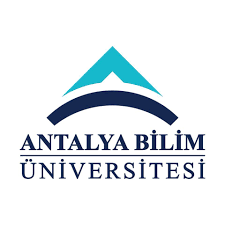 